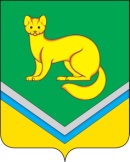 ПРОЕКТот  30 декабря 2016г.									  № 576п.УнъюганОб утверждении Правил благоустройства сельского поселения Унъюган В соответствии с Федеральным законом от 06.10.2003 № 131-ФЗ «Об общих принципах организации местного самоуправления в Российской Федерации», Уставом сельского поселения Унъюган:1.Утвердить Правила благоустройства сельского поселения Унъюган, согласно приложению.            2. Постановление  обнародовать и разместить на официальном сайте Администрации сельского поселения Унъюган в информационно-телекоммуникационной сети общего пользования (компьютерной сети «Интернет»).3. Постановление вступает в силу с момента обнародования.            4.  Контроль за исполнением постановления возложить на заместителя главы  поселения по строительству и ЖКХ, заведующего отделом обеспечения жизнедеятельности и управления муниципальным имуществом Балабанову Л.В.Глава сельского поселения Унъюган                                                Деркач В.И.                          Приложение к постановлению  Администрациисельского поселения Унъюганот 30.12.2016  № 576ПРАВИЛАблагоустройства сельского поселения Унъюган  ОБЩИЕ ПОЛОЖЕНИЯТермины и определения.1.1. Правила благоустройства сельского поселения Унъюган (далее - Правила благоустройства) устанавливают единые нормы и требования в сфере благоустройства, в том числе требования к созданию, содержанию, развитию объектов и элементов благоустройства, требования по содержанию зданий (включая жилые дома), сооружений и земельных участков, на которых они расположены, к внешнему виду фасадов и ограждений соответствующих зданий и сооружений, перечень работ по благоустройству (включая освещение улиц, уборку и озеленение территории, установку указателей с наименованиями улиц и номерами домов, размещение и содержание малых архитектурных форм) и периодичность их выполнения, порядок участия собственников зданий (помещений в них), строений и сооружений в благоустройстве территорий, обязательные к исполнению для органов местного самоуправления, юридических и физических лиц, являющихся собственниками, правообладателями земельных участков, зданий, строений и сооружений, а также требования к обеспечению чистоты и порядка на территории сельского поселения Унъюган (далее – поселение).1.2. Основными задачами Правил благоустройства являются:- обеспечение формирования единого облика поселения;- обеспечение создания, содержания и развития объектов благоустройства;- обеспечение сохранности объектов и элементов благоустройства;- обеспечение комфортного и безопасного проживания граждан, включая доступность для маломобильных групп населения.1.3. Объекты и элементы благоустройства приводятся в соответствие с требованиями настоящих Правил благоустройства по мере их строительства или плановой реконструкции.1.4. Объектами благоустройства являются: площади, парки, скверы, микрорайоны, внешние поверхности зданий, строений, сооружений (в том числе крыши, фасады, архитектурно-декоративные детали (элементы) фасадов), дороги, тротуары, пешеходные и велосипедные дорожки, мосты, путепроводы, виадуки, объекты инженерной защиты населенных пунктов (береговые сооружения и укрепления, противооползневые и противообвальные сооружения, насосные станции), пляжи и переправы, кладбища, и другие территории муниципального образования.1.5. Элементами благоустройства являются: озеленение, малые архитектурные формы (в том числе элементы монументально-декоративного оформления, городская мебель, водные устройства), ограждения, игровое и спортивное оборудование (в том числе детские площадки, спортивные площадки), площадки (в том числе площадки для установки контейнеров и бункеров - накопителей, площадки для выгула домашних животных), уличное оборудование (в том числе улично-бытовое оборудование, улично-техническое оборудование), парковки (парковочные места), освещение и осветительное оборудование.1.6. Основные понятия:- благоустройство - комплекс мероприятий по созданию и развитию, в том числе по проектированию объектов благоустройства, направленный на обеспечение и повышение комфортности и безопасности условий жизнедеятельности граждан, улучшение состояния и эстетического восприятия территории поселения;- содержание объекта благоустройства - обеспечение чистоты, поддержание в надлежащем техническом, физическом, санитарном и эстетическом состоянии объектов благоустройства, их отдельных элементов.- развитие объекта благоустройства - осуществление работ, направленных на создание новых или повышение качественного состояния существующих элементов или объектов благоустройства;- проект благоустройства - документация, содержащая материалы в текстовой и графической форме и определяющая проектные решения (в том числе цветовые) по благоустройству;- улица, дорога - обустроенная или приспособленная и используемая для движения транспортных средств и пешеходов, включая маломобильные группы населения, полоса земли либо поверхность искусственного сооружения, находящаяся в пределах населенных пунктов, в том числе магистральные улицы общегородского и районного значения, магистральные дороги регулируемого движения, пешеходные улицы, улицы местного значения в жилой застройке, улицы и дороги местного значения в научно-производственных, промышленных и коммунально-складских зонах, подъезды к объектам внегородской застройки;- капитальный ремонт дорожного покрытия - комплекс работ, при котором производится полное восстановление и повышение работоспособности дорожного покрытия, земляного полотна и дорожных сооружений, осуществляется смена изношенных конструкций и деталей или замена их на наиболее прочные и долговечные, изменение геометрических параметров дороги с учетом роста интенсивности движения и осевых нагрузок автомобилей в пределах норм, соответствующих категории, установленной для ремонтируемой дороги, без увеличения ширины земляного полотна на основном протяжении дороги;- проезд - дорога, примыкающая к проезжим частям жилых и магистральных улиц, разворотным площадкам;- парковка (парковочное место) - специально обозначенное и при необходимости обустроенное и оборудованное место, являющееся, в том числе, частью автомобильной дороги и (или) примыкающее к проезжей части и (или) тротуару, обочине, эстакаде или мосту либо являющееся частью подэстакадных или подмостовых пространств, площадей и иных объектов улично-дорожной сети, зданий, строений или сооружений и предназначенное для организованной временной стоянки транспортных средств на бесплатной и платной основе по решению собственника или иного владельца автомобильной дороги, собственника земельного участка либо собственника соответствующей части здания, строения или сооружения;- твердое покрытие - дорожное покрытие капитального, облегченного и переходного типов, монолитное или сборное, выполняемое из асфальтобетона, цементобетона, природного камня и т.п.;- дождеприемный колодец - сооружение на канализационной сети, предназначенное для приема и отвода дождевых и талых вод;- газон - элемент благоустройства (озеленения) территории, имеющий ограничение в виде бортового камня или иного искусственного ограничения, покрытый травянистой и (или) древесно-кустарниковой растительностью естественного или искусственного происхождения либо предназначенный для озеленения;- цветник - элемент благоустройства, включающий в себя участок поверхности любой формы и размера, занятый посеянными или высаженными цветочными растениями;- зеленые насаждения - древесная, кустарниковая и травянистая растительность как искусственного, так и естественного происхождения;- повреждение зеленых насаждений - механическое, химическое и иное повреждение надземной части и корневой системы зеленых насаждений, не влекущее прекращение роста;- уничтожение зеленых насаждений - повреждение зеленых насаждений, повлекшее прекращение их роста;- земляные работы - производство работ, связанных со вскрытием грунта на глубину более  (за исключением пахотных работ), забивкой и погружением свай при возведении объектов и сооружений всех видов, подземных и наземных инженерных сетей, коммуникаций, а равно отсыпка грунтом на высоту более ;- реконструктивные работы - работы по частичному изменению внешних поверхностей объектов капитального строительства (модернизация фасадов, устройство навесов, тамбуров, витрин, изменение конфигурации крыши, ремонт, утепление и облицовка фасадов и др.), если такие изменения не затрагивают конструктивные и другие характеристики их надежности и безопасности и не превышают предельные параметры разрешенного строительства, реконструкции, установленные Градостроительным кодексом Российской Федерации;- дворовая территория - сформированная территория, прилегающая к одному или нескольким многоквартирным домам и находящаяся в общем пользовании проживающих в нем лиц, или общественным зданиям и обеспечивающая их функционирование. На дворовой территории многоквартирных домов размещаются детские площадки, места для отдыха, парковки автомобилей, зеленые насаждения и иные объекты общественного пользования;- фасад - наружная, внешняя поверхность объекта капитального строительства, включающая архитектурные элементы и детали (балконы, окна, двери, колоннады и др.);- архитектурный паспорт объекта (паспорт цветового решения фасадов) - графически оформленное в виде альбома архитектурное и колористическое (цветовое) решение всех фасадов объектов капитального строительства, включая архитектурно-художественное освещение объекта и благоустройство в границах предоставленного земельного участка;- текущий ремонт объектов капитального строительства - периодически проводимые работы по предупреждению преждевременного износа конструкций, отделки (в том числе окраски), инженерного оборудования, а также работы по устранению мелких повреждений и неисправностей;- капитальный ремонт объектов капитального строительства - замена и (или) восстановление строительных конструкций объектов капитального строительства или элементов таких конструкций, за исключением несущих строительных конструкций; замена и (или) восстановление систем инженерно-технического обеспечения и сетей инженерно-технического обеспечения объектов капитального строительства или их элементов, а также замена отдельных элементов несущих строительных конструкций на аналогичные или иные улучшающие показатели таких конструкций элементы и (или) восстановление указанных элементов;- объекты, не являющиеся объектами капитального строительства (некапитальные объекты) - объекты, для размещения которых не требуется оформление разрешения на строительство, выполненные из легковозводимых конструкций без заглубленных фундаментов, коммуникаций и подземных сооружений сезонного или вспомогательного назначения, в том числе нестационарные торговые объекты, теплицы, парники, беседки, остановочные павильоны, навесы, наземные туалетные кабины, боксовые гаражи, другие подобные сооружения;- объекты (средства) наружного освещения - осветительные приборы наружного освещения (светильники, прожекторы), которые могут устанавливаться на улицах, площадях, на специально предназначенных для такого освещения опорах, стенах, перекрытиях зданий и сооружений, парапетах, ограждениях мостов и транспортных эстакад, на металлических, железобетонных и других конструкциях зданий, строений и сооружений и в иных местах общественного пользования;- рекламные конструкции - технические средства стабильного территориального размещения, используемые исключительно в целях распространения рекламы, социальной рекламы, предназначенной для неопределенного круга лиц и рассчитанной на визуальное восприятие из пространства;- информационные конструкции - элементы благоустройства, не содержащие информацию рекламного характера, выполняющие функцию информирования населения поселения. Информационные конструкции размещаются на фасадах, крышах или иных поверхностях (внешних ограждающих конструкциях) зданий, строений или сооружений (далее - объектов), включая витрины, внешние поверхности нестационарных торговых или иных объектов либо отдельно стоящие конструкции в месте нахождения или осуществления деятельности, индивидуальных предпринимателей, юридических или физических лиц;- ночное время - период времени суток с 23:00 до 07:00 часов;- сезонное (летнее) кафе - нестационарный торговый объект общественного питания, предоставляющий потребителю услуги по организации питания и досуга или без досуга, с предоставлением ограниченного, по сравнению с рестораном, ассортимента продукции и услуг, реализующий фирменные блюда, кондитерские и хлебобулочные изделия, алкогольные и безалкогольные напитки, покупные товары, функционирующий сезонно (летний период);- отходы производства и потребления (далее - отходы) - вещества или предметы, которые образованы в процессе производства, выполнения работ, оказания услуг или в процессе потребления, которые удаляются, предназначены для удаления или подлежат удалению;- обращение с отходами - деятельность по сбору, накоплению, транспортированию, обработке, утилизации, обезвреживанию, размещению отходов;- сбор отходов - прием или поступление отходов от физических и юридических лиц, индивидуальных предпринимателей в целях дальнейших обработки, утилизации, обезвреживания, транспортирования, размещения таких отходов;- накопление отходов - временное складирование отходов (на срок не более чем одиннадцать месяцев) в местах (на площадках), обустроенных в соответствии с требованиями законодательства в области охраны окружающей среды и законодательства в области обеспечения санитарно-эпидемиологического благополучия населения, в целях их дальнейших утилизации, обезвреживания, размещения, транспортирования;- транспортирование отходов - перемещение отходов с помощью транспортных средств вне границ земельного участка, находящегося в собственности юридического лица или индивидуального предпринимателя либо предоставленного им на иных правах;- обработка отходов - предварительная подготовка отходов к дальнейшей утилизации, включая их сортировку, разборку, очистку;- размещение отходов - хранение и захоронение отходов;- хранение отходов - складирование отходов в специализированных объектах сроком более чем одиннадцать месяцев в целях утилизации, обезвреживания, захоронения;- захоронение отходов - изоляция отходов, не подлежащих дальнейшей утилизации, в специальных хранилищах в целях предотвращения попадания вредных веществ в окружающую среду;- утилизация отходов - использование отходов для производства товаров (продукции), выполнения работ, оказания услуг, включая повторное применение отходов, в том числе повторное применение отходов по прямому назначению (рециклинг), их возврат в производственный цикл после соответствующей подготовки (регенерация), а также извлечение полезных компонентов для их повторного применения (рекуперация);- обезвреживание отходов - уменьшение массы отходов, изменение их состава, физических и химических свойств (включая сжигание и (или) обеззараживание на специализированных установках) в целях снижения негативного воздействия отходов на здоровье человека и окружающую среду;- объекты размещения отходов - специально оборудованные сооружения, предназначенные для размещения отходов (полигон, шламохранилище, в том числе шламовый амбар, хвостохранилище, отвал горных пород и др.) и включающие в себя объекты хранения отходов и объекты захоронения отходов;- объекты хранения отходов - специально оборудованные сооружения, которые обустроены в соответствии с требованиями законодательства в области охраны окружающей среды и законодательства в области обеспечения санитарно-эпидемиологического благополучия населения и предназначены для долгосрочного складирования отходов в целях их последующих утилизации, обезвреживания, захоронения;- объекты захоронения отходов - предоставленные в пользование в установленном порядке участки недр, подземные сооружения для захоронения отходов I - V классов опасности в соответствии с законодательством Российской Федерации о недрах;- объекты обезвреживания отходов - специально оборудованные сооружения, которые обустроены в соответствии с требованиями законодательства в области охраны окружающей среды и законодательства в области обеспечения санитарно-эпидемиологического благополучия населения и предназначены для обезвреживания отходов;- вид отходов - совокупность отходов, которые имеют общие признаки в соответствии с системой классификации отходов;- твердые коммунальные отходы (ТКО) - отходы, образующиеся в жилых помещениях в процессе потребления физическими лицами, а также товары, утратившие свои потребительские свойства в процессе их использования физическими лицами в жилых помещениях в целях удовлетворения личных и бытовых нужд. К твердым коммунальным отходам также относятся отходы, образующиеся в процессе деятельности юридических лиц, индивидуальных предпринимателей, и подобные по составу отходам, образующимся в жилых помещениях в процессе потребления физическими лицами;- оператор по обращению с твердыми коммунальными отходами - индивидуальный предприниматель или юридическое лицо, осуществляющие деятельность по сбору, транспортированию, обработке, утилизации, обезвреживанию, захоронению твердых коммунальных отходов;- региональный оператор по обращению с твердыми коммунальными отходами (далее - региональный оператор) - оператор по обращению с твердыми коммунальными отходами - юридическое лицо, которое обязано заключить договор на оказание услуг по обращению с твердыми коммунальными отходами с собственником твердых коммунальных отходов, которые образуются и места сбора которых находятся в зоне деятельности регионального оператора;- бункер-накопитель - стандартная емкость для сбора крупногабаритных и иных отходов объемом более ;- контейнер - стандартная емкость для сбора отходов объемом до ;- урна - стандартная емкость для сбора отходов объемом до  включительно;- контейнерная площадка - специально оборудованная площадка для сбора отходов с установкой необходимого количества контейнеров и (или) бункеров-накопителей;- домовладение - жилой дом (часть жилого дома) и примыкающие к нему и (или) отдельно стоящие на общем с жилым домом (частью жилого дома) земельном участке надворные постройки (гараж, баня (сауна), бассейн, теплица (зимний сад), помещения для содержания домашнего скота и птицы, иные объекты);- безнадзорные домашние животные - находящиеся на улице и в иных общественных местах без сопровождающих лиц породистые кошки и собаки либо кошки и собаки, имеющие свидетельства наличия владельцев или собственников;- бездомные (бродячие, беспризорные, бесхозяйные) домашние животные - находящиеся на улице и в иных общественных местах без сопровождающих лиц брошенные или иным образом оставшиеся без попечения людей беспородные кошки и собаки, не имеющие свидетельств наличия владельцев или собственников;- свидетельства наличия владельцев или собственников домашних животных - любые отличительные знаки (ошейник, намордник, поводок, шлейка, учетный знак (клеймо, чип, жетон), одежда, стрижка), свидетельствующие о наличии регулярного ухода за домашними животными.Требования к объектам и элементам благоустройства 2.1. Собственники (правообладатели) земельных участков осуществляют содержание объектов и элементов благоустройства в границах земельных участков, принадлежащих им на праве собственности или на ином вещном праве.2.2. Внешние поверхности объектов капитального строительства, фасады зданий, благоустройство земельных участков, предоставленных под здания.Содержание и ремонт внешних поверхностей объектов капитального строительства (в том числе крыш, фасадов, архитектурно-декоративных деталей (элементов) фасадов, входных групп, цоколей, террас) и размещаемых на них конструкций и оборудования, а также благоустройство территории, согласовывается с Администрацией  сельского поселения Унъюган (далее – Администрация поселения).Содержание и ремонт внешних поверхностей объектов капитального строительства, а также размещаемых на них конструкций и оборудования (за исключением рекламных и информационных конструкций) осуществляются собственниками или владельцами объектов капитального строительства (помещений в них).Содержание и ремонт рекламных и информационных конструкций, размещаемых на внешних поверхностях объектов капитального строительства, осуществляются собственниками или владельцами рекламных и информационных конструкций.3. Улично-дорожная сеть, территории общего пользования.3.1. Основными элементами улично-дорожной сети являются улицы, проспекты, переулки, проезды, набережные, площади, тротуары, пешеходные дорожки, а также искусственные и защитные дорожные сооружения, элементы обустройства. Проектирование благоустройства производится на сеть улиц определенной категории, отдельную улицу или площадь, часть улицы или площади, транспортное сооружение.3.2. Разработка проекта благоустройства на территориях транспортных и инженерных коммуникаций проводится с учетом обеспечения безопасности населения, передвижения маломобильных категорий граждан, защиты прилегающих территорий от воздействия транспорта и инженерных коммуникаций. Размещение инженерных сетей в границах улично-дорожной сети ведется преимущественно в подземном исполнении.3.3. Мероприятия, направленные на благоустройство автомобильных дорог общего пользования, элементов обустройства автомобильных дорог общего пользования осуществляются в соответствии с Федеральным законом от 08.11.2007 № 257-ФЗ «Об автомобильных дорогах и о дорожной деятельности в Российской Федерации и о внесении изменений в отдельные законодательные акты Российской Федерации», иными нормативными правовыми актами Российской Федерации и нормативно-техническими документами, устанавливающими требования к автомобильным дорогам общего пользования.3.4. Улицы и дороги включают в себя следующие элементы обустройства: твердые виды покрытия дорожного полотна и тротуаров, элементы сопряжения поверхностей с учетом нормативных уклонов для передвижения маломобильных категорий граждан, озеленение вдоль улиц и дорог, ограждения улично-дорожной сети (пешеходные и отбойные), технические средства организации дорожного движения (дорожные знаки, разметка, светофорные устройства) и элементы обустройства улично-дорожной сети (остановочные павильоны и т.д.), осветительное оборудование, сети ливневой канализации.3.5. Виды и конструкции дорожного покрытия проектируются с учетом категории улицы и обеспечения безопасности движения.3.6. При разработке проекта озеленения улиц и дорог устанавливаются необходимые расстояния от зеленых насаждений до сетей подземных коммуникаций и прочих сооружений улично-дорожной сети в соответствии со строительными нормами и правилами.3.7. При разработке проекта озеленения предусматривается увеличение буферных зон между краем проезжей части и ближайшим рядом деревьев и кустарников.3.8. Для освещения магистральных улиц на участках между пересечениями, на эстакадах, мостах и путепроводах, опоры светильников располагают с двухсторонней расстановкой (симметрично или в шахматном порядке), по оси разделительной полосы. Расстояние между опорами устанавливается в зависимости от типа светильников, источников света и высоты их установки в соответствии с действующим законодательством Российской Федерации. Возможно размещение оборудования декоративно-художественного (праздничного) освещения.3.9. Остановочный павильон, предназначенный для укрытия пассажиров, ожидающих прибытия общественного пассажирского транспорта, от воздействия неблагоприятных погодно-климатических факторов, может содержать торговую площадь и представлять единый комплекс с ним - остановочный павильон с торговой площадью.3.10. Размер остановочного павильона с торговой площадью определяется из расчета - не более 60% торговая площадь, 40% - размер площади для ожидания пассажирами прибытия общественного пассажирского транспорта.3.11. Остановочный павильон с торговой площадью должен быть оснащен скамьями для ожидания пассажирами прибытия общественного пассажирского транспорта (в соответствии с утвержденными нормативами), урнами для мусора.4. Площади.4.1. По функциональному назначению площади подразделяются на:- главные (у зданий органов власти, органов местного самоуправления, общественных организаций);- приобъектные (у театров, памятников, кинотеатров, музеев, торговых центров, стадионов, парков, рынков и др.);- общественно-транспортные (у вокзалов);- мемориальные (у памятных объектов или мест);- площади транспортных развязок.4.2. При разработке проекта благоустройства обеспечивается максимально возможное разделение пешеходного и транспортного движения, транспортных потоков.4.3. Территории площадей включают: проезжую часть, пешеходную часть, участки и территории озеленения.4.4. В зависимости от функционального назначения площади, на ней размещаются следующие дополнительные элементы благоустройства:- на главных, приобъектных, мемориальных площадях - произведения монументально-декоративного искусства, водные устройства (фонтаны);- на общественно-транспортных площадях - остановочные павильоны (в том числе с торговой площадью), нестационарные торговые объекты, рекламные и информационные конструкции.4.5. Виды покрытия пешеходной части площади должны предусматривать возможность проезда автомобилей специального назначения (пожарных, аварийных, уборочных и др.), временной парковки легковых автомобилей, передвижения маломобильных категорий граждан.4.6. Места возможного проезда и временной парковки автомобилей на пешеходной части площади выделяются цветом или фактурой покрытия, мобильным озеленением (контейнеры, вазоны), переносными ограждениями.4.7. При озеленении площади используется периметральное озеленение, насаждения в центре площади (сквер или островок безопасности), а также совмещение этих приемов. В условиях исторической среды или сложившейся застройки возможно применение мобильных приемов озеленения. Озеленение островка безопасности в центре площади осуществляется в виде партерного озеленения или высоких насаждений с учетом необходимого угла видимости для водителей.5. Пешеходные переходы.5.1. Пешеходные переходы размещаются в местах пересечения основных пешеходных коммуникаций с улицами и дорогами. Пешеходные переходы проектируются в одном уровне с проезжей частью улицы (наземные) либо вне уровня проезжей части улицы - внеуличные (надземные и подземные).5.2. При размещении наземного пешеходного перехода на улицах нерегулируемого движения обеспечивается треугольник видимости, в зоне которого не допускается размещение строений, некапитальных нестационарных сооружений, рекламных конструкций, зеленых насаждений высотой более . Стороны треугольника имеют следующие размеры: 8 x  при разрешенной скорости движения транспорта ; 10 x  - при скорости .5.3. В условиях сложившейся капитальной застройки, не позволяющей организовать необходимые треугольники видимости, безопасное движение транспорта и пешеходов следует обеспечивать средствами регулирования и специального технического оборудования.5.4. Обязательный перечень элементов обустройства наземных пешеходных переходов включает: дорожную разметку, дорожные знаки, и при необходимости пешеходные направляющие ограждения, пандусы для съезда с уровня тротуара на уровень проезжей части, осветительное оборудование.6. Технические (охранные) зоны транспортных, инженерных, электрических коммуникаций, линий связи.6.1. На территории муниципального образования предусматриваются следующие виды технических (охранных) зон, выделяемые линиями градостроительного регулирования:- магистральных коллекторов и трубопроводов;- кабелей высокого, низкого напряжения и слабых токов, линий высоковольтных передач.6.2. На территории выделенных технических (охранных) зон магистральных коллекторов и трубопроводов, кабелей высокого, низкого напряжения и слабых токов, линий высоковольтных передач ограничивается прокладка транспортно-пешеходных коммуникаций с твердыми видами покрытий, установка осветительного оборудования, рекламных и информационных конструкций, устройство площадок (детских, отдыха, стоянок автомобилей, установки контейнеров для сбора отходов), возведение любых видов сооружений, в том числе нестационарных, кроме технических, имеющих отношение к обслуживанию и эксплуатации проходящих в технической зоне коммуникаций.6.3. В пределах территорий общего пользования, прилегающих к зонам жилой застройки и общественного использования объектов капитального строительства, а также внутри этих зон все инженерные, электрические коммуникации и линии связи допускается прокладывать исключительно под поверхностью земли. При обустройстве парковочных мест в охранных зонах подземных коммуникаций следует использовать защитные конструкции: гильзы, короба, каналы.6.4. Озеленение технических (охранных) зон проектируется в виде цветников, газонов, кустарников по внешнему краю зоны.7. Детские площадки.Требования, устанавливаемые к детским площадкам, должны соответствовать законодательству Российской Федерации в области технического регулирования.7.1. Детские площадки предназначены для игр и активного отдыха детей разных возрастов: преддошкольного (до 3 лет), дошкольного (до 7 лет), младшего и среднего школьного возраста (7 - 12 лет), подростков (12 - 16 лет). Детские площадки могут быть организованы в виде отдельных площадок для различных возрастных групп или как комплексные игровые площадки с зонированием по возрастным интересам.7.2. Расстояние от окон жилых домов и общественных зданий до границ детских площадок дошкольного возраста должно составлять не менее , младшего и среднего школьного возраста - не менее , комплексных игровых площадок - не менее , спортивно-игровых комплексов - не менее .7.3. Детские площадки для преддошкольного и дошкольного возраста размещают на участке жилой застройки; площадки для младшего и среднего школьного возраста, комплексные игровые площадки - на озелененных территориях группы домов или микрорайона; спортивно-игровые комплексы и места для катания - в парках, скверах и иных объектах рекреационного назначения общего пользования.7.4. Площадки для игр детей на территориях жилого назначения проектируются в соответствии с Нормативами градостроительного проектирования сельского поселения Унъюган.7.5. Площадки для детей преддошкольного возраста могут размещаться отдельно или совмещаться с площадками для тихого отдыха взрослых - в этом случае общая площадь площадки должна быть не менее .7.6. Оптимальный размер игровых площадок для детей дошкольного возраста - 70 - , школьного возраста - 100 - , комплексных игровых площадок - 900 - . При этом возможно объединение площадок дошкольного возраста с площадками отдыха взрослых (размер площадки - не менее ). Соседствующие детские и взрослые площадки необходимо разделять зелеными посадками высокой плотности (до степени смыкания крон) и (или) декоративными стенками.7.7. В условиях исторической или высокоплотной застройки размеры площадок принимаются в зависимости от имеющихся территориальных возможностей с компенсацией нормативных показателей на прилегающих территориях.7.8. При реконструкции детских площадок во избежание травматизма предотвращается наличие на территории площадки выступающих корней или нависающих низких веток, остатков старого, срезанного оборудования (стойки, фундаменты), находящихся над поверхностью земли, не заглубленных в землю металлических перемычек (как правило, у турников и качелей). При реконструкции прилегающих территорий детские площадки необходимо изолировать от мест ведения работ и складирования строительных материалов.7.9. Обязательный перечень элементов благоустройства при строительстве детской площадки включает: информационные стенды (таблички), мягкие виды покрытия, элементы сопряжения поверхности площадки с газоном, озеленение, игровое оборудование, скамьи и урны, осветительное оборудование.7.10. Мягкие виды покрытия (песчаное, уплотненное песчаное на грунтовом основании или гравийной крошке, мягкое резиновое или мягкое синтетическое) предусматриваются на детской площадке в местах расположения игрового оборудования и других местах, связанных с возможностью падения детей. Места установки скамеек оборудуются твердыми видами покрытия или фундаментом. При травяном покрытии площадок предусматриваются пешеходные дорожки к оборудованию с твердым, мягким или комбинированным видами покрытия.7.11. Детские площадки озеленяются посадками деревьев и кустарника, с учетом их инсоляции в течение 5 часов светового дня. Деревья с восточной и северной стороны площадки должны высаживаться не ближе , а с южной и западной - не ближе  от края площадки до оси дерева. На площадках дошкольного возраста не допускается применение видов растений с колючками. На всех видах детских площадок не допускается применение растений с ядовитыми плодами.7.12. Размещение игрового оборудования проектируется с учетом нормативных параметров безопасности. Площадки спортивно-игровых комплексов оборудуются стендом с правилами поведения на площадке и пользования спортивно-игровым оборудованием.7.13. Осветительное оборудование должно функционировать в режиме освещения территории, на которой расположена площадка. Не допускается размещение осветительного оборудования на высоте менее .7.14. На площадках устанавливаются информационные стенды (таблички), содержащие правила и возрастные требования при пользовании оборудованием, номера телефонов службы спасения, скорой помощи, службы эксплуатации для сообщения о неисправности и поломке оборудования, информацию о запрете выгула домашних животных на площадке, о лице, эксплуатирующем оборудование площадки.7.15. Входы, выходы, эвакуационные пути, проходы, предназначенные для работников службы спасения, скорой помощи, службы эксплуатации, должны быть всегда доступны, открыты и свободны от препятствий.7.16. Материалы, из которых изготовлено оборудование, в процессе эксплуатации не должны оказывать вредное воздействие на здоровье людей, в том числе детей, и окружающую среду.7.17. В целях обеспечения безопасности людей, в том числе детей, площадки должны быть отгорожены от транзитного пешеходного движения, проездов, разворотных площадок, гостевых стоянок, контейнерных площадок, мест, предназначенных для размещения транспортных средств.7.18. Минимальное расстояние до контейнерных площадок - , до разворотных площадок на конечных остановках маршрутов общественного пассажирского транспорта - не менее .7.19. Размеры зон приземления, зон безопасности и покрытие площадки должны соответствовать указанным параметрам производителя оборудования в прилагаемой к оборудованию документации, а при их отсутствии - соответствовать государственным стандартам и иным обязательным требованиям.Покрытие зоны приземления должно состоять из материала, обеспечивающего безопасное приземление при падении. Не должно быть загрязнений или частиц глины. При использовании песка размер частиц должен составлять 0,2 - , при использовании гравия - 2 - . Толщина слоя - .7.20. Кустарник, используемый для ограждения площадок, должен исключать возможность получения травмы в случае падения на него во время игры. Трава на площадке должна быть скошена, высота ее не должна превышать .7.21. Конструкции оборудования площадок не должны приводить к скоплению воды на поверхности, должны обеспечивать свободный сток воды и просыхание, доступ взрослых для оказания помощи детям внутри оборудования.Конструкции оборудования площадок должны обеспечивать прочность, устойчивость и жесткость. Качество узловых соединений и устойчивость конструкций должны быть надежными (при покачивании конструкции).7.22. Элементы оборудования из металла должны быть защищены от коррозии или изготовлены из коррозионно-стойких материалов. Не допускается наличие глубокой коррозии металлических конструкций элементов оборудования. Металлические материалы, образующие окислы, шелушащиеся или отслаивающиеся, должны быть защищены нетоксичным покрытием.Выступающие концы болтовых соединений должны быть защищены способом, исключающим травмирование. Сварные швы должны быть гладкими.Элементы оборудования из полимерных материалов, композиционных материалов, которые со временем становятся хрупкими, должны заменяться по истечении периода времени, указанного изготовителем.Элементы оборудования из древесины не должны иметь на поверхности дефектов обработки (заусенцев, отщепов, сколов и т.п.). Не допускается наличие гниения основания деревянных опор и стоек.Не допускается наличие выступающих элементов оборудования с острыми концами или кромками, а также наличие шероховатых поверхностей, способных нанести травму. Углы и края любой доступной для детей части оборудования должны быть закруглены.Крепление элементов оборудования должно исключать возможность их демонтажа без применения инструментов.Не допускается отсутствие деталей оборудования и наличие механических повреждений (дефектов/неисправностей) элементов оборудования. Не допускается чрезмерный износ подвижных частей оборудования. Крепления подвесных элементов оборудования должны быть надежно зафиксированы. Элементы оборудования (комплектующие), подлежащие периодическому обслуживанию или замене (например, подшипники), должны быть защищены от несанкционированного доступа.7.23. Не допускается наличие выступающих частей фундаментов, арматуры и элементов крепления. При наличии сыпучего покрытия (например, песка) фундаменты должны соответствовать следующим требованиям:- элементы фундамента должны располагаться на глубине не менее  от поверхности покрытия игровой площадки;- глубина от поверхности покрытия игровой площадки до верха фундамента конической формы должна быть не менее ;- острые кромки фундамента должны быть закруглены. Радиус закругления - не менее ;- концы элементов, выступающих из фундамента (например, анкерных болтов), должны располагаться на глубине не менее  от уровня поверхности покрытия игровой площадки.7.24. Закрытое оборудование (тоннели, игровые домики и т.п.) с внутренним размером более  в любом направлении от входа должно иметь не менее двух открытых доступов, не зависящих друг от друга и расположенных на разных сторонах оборудования. Конструкция доступов должна исключать возможность их блокирования и обеспечивать, при необходимости, оказание помощи взрослыми детям без каких-либо дополнительных средств. Размеры открытых доступов должны быть не менее 500 x .7.25. При чрезвычайной ситуации доступы должны обеспечить возможность детям покинуть оборудование.7.26. Размеры элемента (диаметр сечения) оборудования, позволяющего ребенку ухватиться, должны быть не менее  и не более  в любом направлении. Ширина элемента оборудования, позволяющего ребенку ухватиться, должна быть не более .7.27. Подвижные и неподвижные элементы оборудования не должны образовывать сдавливающих или режущих поверхностей, а также создавать возможность застреваний тела, частей тела или одежды ребенка.7.28. Для предупреждения травм при падении детей с оборудования площадки устанавливаются ударопоглощающие покрытия. Для защиты от падения оборудуют перила и ограждения.7.29. Песок в песочнице не должен содержать посторонних предметов, отходов, экскрементов животных.8. Площадки отдыха.8.1. Площадки отдыха предназначены для тихого отдыха и настольных игр взрослого населения, их следует размещать на участках жилой застройки, рекомендуется - на озелененных территориях жилой группы и микрорайона, в парках и лесопарках.8.2. Площадки отдыха могут обустраиваться как проходные, примыкать к проездам, посадочным площадкам остановок, разворотным площадкам. При этом между ними и площадкой отдыха предусматривается полоса озеленения (кустарник, деревья) шириной не менее . Расстояние от границы площадки отдыха до разворотных площадок на конечных остановках маршрутов общественного пассажирского транспорта предусматривается не менее . Расстояние от окон жилых домов до границ площадок тихого отдыха предусматривается не менее , площадок шумных настольных игр - не менее .8.3. Площадки отдыха на жилых территориях проектируют в соответствии с Нормативами градостроительного проектирования сельского поселения Унъюган. Допускается совмещение площадок тихого отдыха с детскими площадками. Не рекомендуется объединение тихого отдыха и шумных настольных игр на одной площадке. На территориях парков рекомендуется организация площадок-лужаек для отдыха на траве.8.4. В условиях исторической или высокоплотной застройки размеры площадок отдыха принимаются в зависимости от имеющихся территориальных возможностей с компенсацией нормативных показателей на прилегающих территориях.8.5. Обязательный перечень элементов благоустройства при строительстве площадки отдыха включает: твердые виды покрытия, элементы сопряжения поверхности площадки с газоном, озеленение, скамьи для отдыха, скамьи и столы, урны (как минимум, по одной у каждой скамьи), осветительное оборудование.8.6. Покрытие площадки отдыха проектируется в виде плиточного мощения. При совмещении площадок отдыха и детских площадок не допускается устройство твердых видов покрытия в зоне детских игр.8.7. Рекомендуется применять периметральное озеленение, одиночные посадки деревьев и кустарников, цветники, вертикальное и мобильное озеленение. Площадки-лужайки должны быть окружены группами деревьев и кустарников, покрытие - из устойчивых к вытаптыванию видов трав. Не допускается применение растений с ядовитыми плодами.8.8. Функционирование осветительного оборудования обеспечивается в режиме освещения территории, на которой расположена площадка.8.9. Минимальный размер площадки с установкой одного стола со скамьями для настольных игр устанавливается в пределах 12 - .9. Спортивные площадки.9.1. Спортивные площадки предназначены для занятий физкультурой и спортом всех возрастных групп населения. Они проектируются в составе территорий жилого и рекреационного назначения, участков спортивных сооружений, участков общеобразовательных учреждений. Разработка проектов спортивных сооружений ведется в зависимости от вида специализации площадки. Расстояние от границы площадки до мест хранения легковых автомобилей должно соответствовать действующим санитарным правилам и нормам.9.2. Разработка проекта размещения и благоустройства спортивных площадок (сооружений) на территории общеобразовательных учреждений осуществляется с учетом обслуживания населения прилегающей жилой застройки. Минимальное расстояние от границ спортивных площадок до окон жилых домов должно составлять от 20 до  в зависимости от шумовых характеристик площадки. Комплексные физкультурно-спортивные площадки для детей дошкольного возраста (на 75 детей) устанавливаются площадью не менее , школьного возраста (100 детей) - не менее .9.3. Обязательный перечень элементов благоустройства территории на спортивной площадке включает: мягкие или газонные виды покрытия, спортивное оборудование.9.4. Озеленение размещают по периметру спортивной площадки, высаживая быстрорастущие деревья на расстоянии от края площадки не менее . Не применяются деревья и кустарники, имеющие блестящие листья, дающие большое количество летящих семян, обильно плодоносящих и рано сбрасывающих листву. Для ограждения спортивной площадки возможно применять вертикальное озеленение.9.5. Спортивные площадки оборудуются сетчатым ограждением высотой 2,5 - , а в местах примыкания спортивных площадок друг к другу - высотой не менее .10. Контейнерные площадки.10.1. Площадки для установки контейнеров и (или) бункеров-накопителей для сбора отходов (контейнерные площадки) должны быть эстетически выполнены и иметь сведения о сроках удаления отходов, наименовании организации, выполняющей данную работу, и контакты лица, ответственного за качественную и своевременную работу по содержанию площадки и своевременное удаление отходов. Наличие контейнерных площадок предусматривается в составе территорий и участков любого функционального назначения, где могут накапливаться отходы, и должно соответствовать требованиям государственных санитарно-эпидемиологических правил и гигиенических нормативов и удобства для образователей отходов.10.2. При отсутствии возможности оборудования контейнерной площадки для установки контейнеров и (или) бункеров-накопителей в условиях сложившейся застройки (расстояние до жилых домов менее , отсутствие подъездных путей и т.п.), допускается установка дополнительных контейнеров и (или) бункеров-накопителей на ближайшую контейнерную площадку, с учетом ее расширения.10.3. Контейнерные площадки следует размещать удаленными от окон жилых зданий, границ участков детских учреждений, мест отдыха на расстоянии не менее , на участках жилой застройки - не далее  от входов, считая по пешеходным дорожкам от дальнего подъезда. При этом территория контейнерной площадки должна примыкать к проездам, но не мешать проезду транспорта. При обособленном размещении контейнерной площадки (вдали от проездов) должна быть обеспечена возможность удобного подъезда транспорта для очистки контейнеров и (или) бункеров-накопителей и наличия разворотных площадок для транспорта (12 x ). Размещение контейнерных площадок рекомендуется проектировать при строительстве объекта вне зоны видимости с транзитных транспортных и пешеходных коммуникаций, в стороне от уличных фасадов зданий. Территорию контейнерной площадки необходимо располагать в зоне затенения (обеспеченной прилегающей застройкой, навесами или посадками зеленых насаждений).10.4. В условиях исторической или высокоплотной застройки размеры контейнерной площадки принимаются в зависимости от имеющихся территориальных возможностей с компенсацией нормативных показателей на прилегающих территориях.10.5. Размер контейнерной площадки определяется исходя из ее задач и габаритов контейнеров и (или) бункеров-накопителей, используемых для сбора отходов, но не более предусмотренных санитарно-эпидемиологическими требованиями.10.6. Обязательный перечень элементов благоустройства территории на контейнерной площадке для установки контейнеров и (или) бункеров-накопителей включает: твердые виды покрытия, элементы сопряжения поверхности контейнерной площадки с прилегающими территориями, ограждение.10.7. Покрытие контейнерной площадки следует устанавливать аналогичным покрытию транспортных проездов. Обеспечивается уклон покрытия площадки 5 - 10% в сторону проезжей части, чтобы не допускать застаивания воды и скатывания контейнера и (или) бункера-накопителя. Контейнеры, оборудованные колесами для перемещения, должны быть обеспечены соответствующими тормозными устройствами.10.8. Сопряжение контейнерной площадки с прилегающим проездом, обеспечивается в одном уровне, без укладки бордюрного камня.10.9. Озеленение контейнерной площадки рекомендуется производить деревьями с высокой степенью фитонцидности, густой и плотной кроной. Высота свободного пространства над уровнем покрытия контейнерной площадки до кроны предусматривается не менее . Допускается для визуальной изоляции контейнерной площадки применение декоративных стенок, трельяжей или периметральной живой изгороди в виде высоких кустарников без плодов и ягод.11. Площадки для выгула домашних животных.11.1. Выгул собак разрешается на специальных площадках и других территориях, определенных Администрацией поселения. На отведенных площадках устанавливаются знаки о разрешении выгула собак.11.2. Площадки для выгула домашних животных должны размещаться на территориях свободных от зеленых насаждений, за пределами первого и второго поясов зон санитарной охраны источников питьевого водоснабжения.11.3. Размеры площадок для выгула собак, размещаемые на территориях жилого назначения, должны составлять 400 - , на прочих территориях - до . В условиях сложившейся застройки можно принимать уменьшенный размер площадок для выгула домашних животных, исходя из имеющихся территориальных возможностей. Доступность площадок для выгула домашних животных - не далее , на территории микрорайонов с плотной жилой застройкой - не далее . Расстояние от границы площадки для выгула домашних животных до окон жилых и общественных зданий принимается не менее , а до участков детских учреждений, школ, детских, спортивных площадок (сооружений), площадок отдыха - не менее .11.4. Перечень элементов благоустройства на территории площадки для выгула домашних животных включает: различные виды покрытия, ограждение, скамьи, урны, осветительное и информационное оборудование.11.5. Для покрытия поверхности части площадки, предназначенной для выгула домашних животных, предусматривается выровненная поверхность, обеспечивающая хороший дренаж, не травмирующая конечности животных (газонное, песчаное, песчано-земляное покрытие), а также удобство для регулярной уборки и обновления. Поверхность части площадки, предназначенной для владельцев домашних животных, проектируется с твердым или комбинированным видом покрытия (плитка, утопленная в газон, и др.). Подход к площадке для выгула домашних животных оборудуется твердым видом покрытия.11.6. Ограждение специальной площадки для выгула домашних животных должно быть высотой не менее . Расстояние между элементами и секциями ограждения, его нижним краем и землей не должно позволять животному покинуть площадку или причинить себе травму.11.7. Озеленение площадки для выгула домашних животных проектируется из периметральных плотных посадок высокого кустарника в виде живой изгороди или вертикального озеленения.11.8. В случае выгула вне указанных площадок и территорий владельцы (собственники) обязаны убирать экскременты за собаками.12. Парковки (парковочные места), размещение и хранение транспортных средств.12.1. Порядок создания и использования, в том числе на платной основе, парковок (парковочных мест), расположенных на автомобильных дорогах общего пользования местного значения, устанавливается постановлением Администрации сельского поселения Унъюган.12.2. На территории поселения предусматриваются следующие виды парковок, автостоянок:- кратковременного и длительного хранения автомобилей;- уличные (в виде парковок на проезжей части, обозначенных разметкой);- внеуличные (в виде «карманов» и отступов от проезжей части);- гостевые (на участке жилой застройки);- для хранения автомобилей населения (микрорайонные, районные);- приобъектные (у объекта или группы объектов);- прочие (грузовые, перехватывающие и др.).12.3. Не допускается проектировать размещение площадок для автостоянок в зоне остановок общественного пассажирского транспорта. Организация заездов на автостоянки предусматривается не ближе  от конца или начала посадочной площадки.12.4. Рекомендуемый перечень элементов благоустройства территории на площадках автостоянок включает: твердые виды покрытия (железобетонное, бетонное, асфальтобетонное или щебеночное), элементы сопряжения поверхностей, разделительные элементы, осветительное и информационное оборудование, подъездные пути с твердым покрытием. Площадки для длительного хранения автомобилей могут быть оборудованы навесами, легкими ограждениями боксов, смотровыми эстакадами.12.5. Сопряжение покрытия площадки с проездом выполняется в одном уровне без укладки бортового камня.12.6. В районе главных входных групп в общественные здания следует размещать стоянки (парковки) для велосипедов, оснащенные рамами или фасадными анкерами для их фиксации в вертикальном положении. Указанные парковки должны попадать в поле охранных систем видеонаблюдения.12.7. Разделительные элементы на площадках могут быть выполнены в виде разметки (белых полос), озелененных полос (газонов), мобильного озеленения.12.8. Не менее 10% парковочных мест должны быть предназначены для автомобилей маломобильных групп населения и обозначены соответствующей разметкой.12.9. Размещение и хранение личного легкового автотранспорта на дворовых и внутриквартальных территориях допускаются в отведенных для этой цели местах, при этом собственники (правообладатели) транспортных средств должны обеспечить беспрепятственное продвижение уборочной и специальной техники по указанным территориям.12.10. При обнаружении брошенных, разукомплектованных транспортных средств Администрацией поселения проводятся мероприятия по выявлению владельца транспортного средства, информированию его о необходимости убрать транспорт в места хранения или утилизации. В случае, если владелец транспортного средства не определен или не принял меры по его транспортировке в места хранения или утилизации, транспортное средство подлежит эвакуации на стоянку, организацией, заключившей соответствующий договор (контракт) с Администрацией поселения.В дальнейшем Администрация поселения инициирует обращение в суд для признания таких транспортных средств бесхозяйными и признании на них права муниципальной собственности.12.11. Расстояние от наземных и наземно-подземных гаражей и станций технического обслуживания, автомобильных моек до жилых домов и общественных зданий, а также до участков образовательных и лечебных учреждений стационарного типа, размещаемых на селитебных территориях, должно соответствовать санитарным нормам и требованиям.13. Освещение.13.1. Освещение улиц, дорог и площадей территории поселения выполняется в соответствии с техническими нормами и правилами, устанавливающими требования к организации наружного освещения.13.2. Освещение улиц, дорог и площадей выполняется светильниками, располагаемыми на опорах. Освещение тротуаров и подъездов допускается выполнять светильниками, располагаемыми на стенах или над козырьками подъездов зданий. При этом обеспечивается возможность обслуживания светильников с помощью автоподъемников, централизованное управление включением и отключением светильников и исключение повреждения светильников при падении с крыш снега и льда.13.3. На улицах и дорогах, оборудованных кюветами, допускается устанавливать опоры за кюветом, если расстояние от опоры до ближней границы проезжей части не превышает . Опора не должна находиться между пожарным гидрантом и проезжей частью улицы или дороги.Опоры на аллеях и пешеходных дорогах должны располагаться вне пешеходной части.13.4. Высота размещения светильников наружного освещения устанавливается в соответствии с требованиями законодательства Российской Федерации. Светильники на улицах и дорогах с рядовой посадкой деревьев устанавливаются вне крон деревьев на удлиненных кронштейнах, обращенных в сторону проезжей части улицы.13.5. Системы уличного, дворового и других видов наружного освещения должны быть настроены способом, исключающим возможность засветки окон жилых помещений.13.6. Включение и отключение объектов наружного освещения должно осуществляться их владельцами в соответствии с утвержденным графиком, согласованным с Администрацией поселения, а установок световой информации - по решению правообладателей.14. Архитектурно-художественное освещение.14.1. Для формирования художественно выразительной визуальной среды на территории поселения в темное время суток, выявления из темноты и образной интерпретации памятников архитектуры, истории и культуры, инженерного и монументально-декоративного искусства, малых архитектурных форм, доминантных и достопримечательных объектов, ландшафтных композиций, создания световых ансамблей, а также устройства праздничной и декоративной иллюминации применяется архитектурно-художественное освещение в соответствии со специально разработанной и утвержденной в установленном порядке концепцией и проектной документацией.14.2. Архитектурно-художественное освещение осуществляется стационарными или временными установками освещения объектов, путем наружного освещения фасадных поверхностей зданий, сооружений, а также элементов озеленения и ландшафта. При монтаже световых приборов, нацеливаемых на объекты, должна быть обеспечена их безопасная установка и эксплуатация.14.3. Проект архитектурно-художественного освещения подлежит согласованию Администрацией поселения.15. Источники света.15.1. В стационарных установках освещения применяются энергоэффективные источники света, эффективные осветительные приборы и системы, качественные по дизайну и эксплуатационным характеристикам изделия и материалы: опоры, кронштейны, защитные решетки, экраны и конструктивные элементы, отвечающие требованиям действующих национальных стандартов.15.2. Источники света в установках освещения выбираются с учетом требований улучшения ориентации, формирования благоприятных зрительных условий, а также, в случае необходимости, светоцветового зонирования.16. Рекламные и информационные конструкции.16.1. Рекламные конструкции устанавливаются на территории поселения на основании разрешения на установку и эксплуатацию рекламной конструкции, выдаваемого в порядке, определяемом постановлением Октябрьского района в соответствии с требованиями законодательства Российской Федерации.16.2. Рекламные и информационные конструкции должны соответствовать художественно-композиционным требованиям к их внешнему виду.          16.3. Организации, эксплуатирующие световые рекламы и вывески, обязаны ежедневно включать их с наступлением темного времени суток и выключать не ранее времени отключения уличного освещения, но не позднее наступления светового дня, обеспечивать своевременную замену перегоревших газосветовых трубок и электроламп.         В случае неисправности отдельных знаков реклама или вывески должны выключаться полностью.16.4. Информационные конструкции устанавливаются в целях информирования неопределенного круга лиц о наименовании объекта, его ведомственной принадлежности, месте его нахождения (для юридических лиц), о государственной регистрации и наименовании зарегистрировавшего его органа (для индивидуальных предпринимателей), режиме работы, а также иные сведения для определенного вида конструкций.17. Некапитальные объекты.17.1. Установка некапитальных объектов допускается с разрешения и в порядке, установленном правовым актом Администрации поселения.17.2. Некапитальные объекты собственников (правообладателей), осуществляющих мелкорозничную торговлю, бытовое обслуживание и предоставляющих услуги общественного питания (палатки, павильоны и т.п.), размещаемые на территориях пешеходных зон, в парках, садах, на бульварах, должны устанавливаться на твердые виды покрытия, оборудоваться осветительным оборудованием, урнами и контейнерами для сбора отходов, сооружения питания - туалетными кабинами (при отсутствии общественных туалетов на прилегающей территории в зоне доступности ).17.3. Не допускается размещение некапитальных объектов в арках зданий, площадках (детских, для отдыха, спортивных, транспортных стоянках), посадочных площадках общественного пассажирского транспорта (за исключением сблокированных с остановочным павильоном), в охранной зоне водопроводных, канализационных, электрических, кабельных сетей связи, трубопроводов, а также ближе  от остановочных павильонов,  - от вентиляционных шахт,  - от окон жилых помещений, перед витринами торговых организаций,  - от ствола дерева,  - от внешней границы кроны кустарников.18. Сезонные (летние) кафе.18.1. Собственник (правообладатель) стационарного предприятия общественного питания, нестационарного торгового объекта выполняет монтаж сезонного (летнего) кафе не ранее 01 мая, демонтаж сезонного (летнего) кафе - не позднее 01 октября.18.2. Не допускается размещение сезонных (летних) кафе в 25-метровой зоне от технических сооружений общественного транспорта, в арках зданий, цветниках, детских и спортивных площадках, на тротуарах, если свободная ширина прохода от крайних элементов конструкции сезонного (летнего) кафе до края проезжей части составляет менее  или если расстояние от крайних элементов конструкции сезонного (летнего) кафе до границ опор освещения, других опор, стволов деревьев, парковочной разметки автотранспорта или других отдельно стоящих выступающих элементов составляет менее .18.3. При необходимости выполнения ремонтных и иных работ на инженерных сетях, коммуникациях и иных объектах инфраструктуры, во время выполнения которых невозможно функционирование сезонного (летнего) кафе, за 14 дней до начала работ, организация, эксплуатирующая инженерные сети, уведомляет собственника (правообладателя) нестационарного торгового объекта питания о необходимости демонтажа конструкций сезонного (летнего) кафе (полностью либо частично), с указанием дат начала и окончания соответствующих работ.18.4. При необходимости проведения аварийных работ уведомление производится незамедлительно.18.5. Собственник (правообладатель) нестационарного торгового объекта обязан обеспечить возможность проведения соответствующих работ в указанный период времени.18.6. При обустройстве сезонных (летних) кафе используются сборно-разборные (легковозводимые) конструкции, элементы оборудования.18.7. Обустройство сезонных (летних) кафе осуществляется с учетом необходимости обеспечения его доступности для маломобильных групп населения (путем использования пандусов, поручней, специальных тактильных и сигнальных маркировок), площадкой для размещения детских колясок и велосипедов.18.8. При оборудовании сезонных (летних) кафе не допускается:- использование кирпича, строительных блоков и плит, монолитного бетона, железобетона, стальных профилированных листов, баннерной ткани;- прокладка подземных инженерных коммуникаций и проведение строительно-монтажных работ капитального характера;- заполнение пространства между элементами оборудования при помощи оконных и дверных блоков (рамное остекление), сплошных металлических панелей, сайдинг-панелей и остекления;- использование для облицовки элементов оборудования сезонного (летнего) кафе и навеса полиэтиленового пленочного покрытия, черепицы, металлочерепицы, металла, а также рубероида, асбестоцементных плит.18.9. Допускается размещение элементов оборудования сезонного (летнего) кафе с заглублением элементов их крепления до .18.10. Высота элементов оборудования сезонного (летнего) кафе не должна превышать высоту первого этажа (линии перекрытий между первым и вторым этажами) здания, строения, сооружения, занимаемого стационарным предприятием общественного питания, при условии, что (сезонное) летнее кафе расположено на прилегающей территории.18.11. Зонты, используемые при обустройстве сезонного (летнего) кафе на прилегающей территории стационарного предприятия, могут быть как однокупольными, так и многокупольными с центральной опорой. Высота зонтов не должна превышать высоту первого этажа (линии перекрытий между первым и вторым этажами) здания, строения, сооружения, занимаемого стационарным предприятием общественного питания. Материалом каркаса устраиваемых зонтов может быть металл, дерево (обработанное, окрашенное), а также композитные материалы. В качестве материала покрытия используется ткань пастельных тонов.18.12. В случае размещения нескольких сезонных (летних) кафе при стационарных предприятиях общественного питания, принадлежащих разным собственникам (владельцам) и расположенных в одном здании, строении, сооружении, конструкции сезонных (летних) кафе должны быть выполнены в едином архитектурно-художественном решении (гармонично взаимоувязанные материалы конструкций, колористические решения, рекламно-информационное оформление), с соблюдением единой линии размещения крайних точек выступа элементов оборудования сезонного (летнего) кафе относительно горизонтальной плоскости фасада.18.13. Элементы оборудования, используемые при обустройстве сезонного (летнего) кафе, должны быть выполнены в едином архитектурно-художественном стиле, с учетом колористического решения фасадов и стилистики здания, строения, сооружения, в котором размещено стационарное предприятие общественного питания, а также архитектурно-градостроительного решения окружающей застройки и особенностей благоустройства прилегающей территории.18.14. Декоративные ограждения, используемые при обустройстве сезонного (летнего) кафе, размещаются в одну линию в границах места размещения сезонного (летнего) кафе.Высота декоративных ограждений, используемых при обустройстве сезонных (летних) кафе, не может быть менее  (за исключением случаев устройства контейнеров под озеленение, выполняющих функцию ограждения) и превышать  (за исключением раздвижных, складных декоративных ограждений высотой в собранном (складном) состоянии не более  и в разобранном - не более ).Конструкции декоративных ограждений, устраиваемых на асфальтобетонном покрытии (покрытии из тротуарной плитки), должны быть выполнены из жестких секций, скрепленных между собой элементами, обеспечивающими их устойчивость.Конструкции декоративных ограждений не должны содержать элементов, создающих угрозу получения травм.В качестве декоративных ограждений не допускается использование глухих конструкций (за исключением случаев устройства контейнеров под озеленение, выполняющих функцию ограждения).18.15. Элементы озеленения, используемые при обустройстве сезонного (летнего) кафе, должны быть устойчивыми.Для организации озеленения сезонного (летнего) кафе допускается использование подвесных контейнеров, в том числе путем их размещения на декоративных ограждениях.Не допускается использование контейнеров для озеленения, изготовленных из легко бьющихся, пачкающихся материалов, стекла, строительного бетона, необработанного металла и пластика, а также контейнеров со сливным отверстием.18.16. Для обеспечения устойчивости элементов оборудования при устройстве сезонного (летнего) кафе допускается организация технологического настила высотой не более  от отметки тротуара до верхней отметки пола технологического настила. Технологические настилы устраиваются на территории, имеющей уклон более 3% (включительно), в целях ее выравнивания, изоляции элементов крепления и элементов оборудования, а также для прокладки сетей электроснабжения в соответствии с требованиями пожарной безопасности, для организации ливнестока с поверхности тротуара.18.17. Вне зависимости от угла наклона территории, на которой размещается сезонное (летнее) кафе, осуществляется устройство технологического настила при неудовлетворительном состоянии покрытия территории в границах места размещения сезонного (летнего) кафе (разрушенное асфальтобетонное покрытие или покрытие тротуарной плиткой, наличие трещин, выбоин и т.д.).18.18. Лестничные сходы с технологического настила по ширине не должны быть менее . Доступ маломобильных групп населения на технологический настил обеспечивается путем применения пандусов с максимальным уклоном 5%. Допускается использование конструкций съемных пандусов.18.19. Элементы оборудования сезонных (летних) кафе должны содержаться в технически исправном состоянии.Не допускается наличие на элементах оборудования механических повреждений, прорывов размещаемых на них полотен, а также нарушение целостности конструкций. Металлические элементы конструкций, оборудования должны быть очищены от ржавчины и окрашены.18.20. Для организации досуга посетителей в летних кафе владельцами предусматриваются программы культурно-развлекательного характера.18.21. При эксплуатации сезонного (летнего) кафе не допускается:- использование в ночное время звуковоспроизводящих устройств и устройств звукоусиления, игра на музыкальных инструментах, пение, а также иные действия, нарушающие тишину и покой граждан;- использование осветительных приборов вблизи окон жилых помещений в случае прямого попадания на окна световых лучей.19. Ограждения (заборы).19.1. Установка ограждений должна производиться исходя из необходимости, сформированной условиями эксплуатации или охраны территорий, зданий и иных объектов, а также с учетом архитектурно-художественных требований к внешнему виду ограждений.19.2. Строительство или установка ограждений, в том числе газонных и тротуарных, осуществляется по согласованию с Администрацией поселения путем согласования разрешения на производство земляных работ.19.3. В целях проведения работ по благоустройству территории предусматривается применение различных видов ограждений:- по назначению (декоративные, защитные, ограждающие);- по высоте (низкие - 0,3 - , средние - 1,1 - , высокие - 1,8 - );- по виду материала их изготовления;- по степени проницаемости для взгляда (прозрачные, глухие);- по степени стационарности (постоянные, временные, передвижные).19.4. Высота ограждений не должна превышать . При наличии специальных требований, связанных с особенностями эксплуатации и (или) безопасностью объекта, высота может быть увеличена.19.5. В местах примыкания газонов, цветников к проездам, стоянкам автотранспорта, в местах возможного наезда автомобилей на газон, цветники и зеленые насаждения устанавливаются защитные металлические ограждения высотой не менее . Ограждения следует размещать на территории газона, цветника, зеленых насаждений с отступом от границы примыкания 0,2 - .19.6. В условиях исторической или высокоплотной застройки размеры ограждений принимаются в зависимости от имеющихся территориальных возможностей с компенсацией нормативных показателей на прилегающих территориях.19.7. На территории индивидуальной жилой застройки ограждения соседних участков индивидуальных жилых домов и иных частных домовладений, выходящие на одну сторону центральных дорог, магистралей и влияющие на формирование облика улицы, должны быть выдержаны в едином стилистическом решении, единой (гармоничной) цветовой гамме, схожи по типу, высоте и форме.19.8. Применение на территории поселения ограждений из сетки-рабицы не допускается, за исключением ограждений индивидуальных жилых домов малой этажности и дачных участков.19.9. Установка ограждений в виде сплошной кладки строительного кирпича и строительных блоков (бетонных, гипсовых, цементных и др.) без чередования с вертикальными столбами или опорами не допускается. При использовании во внешней отделке ограждения строительного кирпича или строительных блоков необходимо производить их оштукатуривание и окраску, при этом столбы и секции ограждения должны различаться по цвету (тону). Для внешней отделки ограждения рекомендуется использование облицовочного кирпича.        19.10 Строительство и установка оград, заборов, газонных и тротуарных ограждений, киосков, палаток, павильонов, ларьков, стендов для объявлений и других устройств допускаются в порядке, установленном законодательством Российской Федерации, законодательством Ханты-Мансийского автономного округа, нормативными правовыми актами Октябрьского района и сельского поселения Унъюган.                20. Фасады объектов капитального строительства, благоустройство прилегающих земельных участков.20.1. Внешний вид жилых и общественных зданий, благоустройство прилегающих земельных участков, подлежат согласованию с Администрацией поселения.20.2. Объекты капитального строительства должны быть оборудованы номерными, указательными и домовыми знаками (далее - домовые знаки).20.3. Жилые здания должны быть оборудованы указателями номеров подъездов. У каждого подъезда должен быть установлен указатель номеров квартир, расположенных в данном подъезде.20.4. Состав домовых знаков на конкретном объекте капитального строительства и условия их размещения определяются функциональным назначением и местоположением объекта капитального строительства относительно улично-дорожной сети.20.5. При входах в объекты капитального строительства необходимо предусматривать организацию площадок с твердыми видами покрытия, возможно размещение скамей и применение различных видов озеленения.20.6. Не допускается:- окраска фасадов объектов капитального строительства без предварительного восстановления архитектурных деталей;- самовольное переоборудование балконов и лоджий (требующее внесения изменения в технический паспорт жилого помещения) без соответствующего разрешения;- самовольное переоборудование фасадов объектов капитального строительства (проведение реконструктивных работ) и их конструктивных элементов (кроме объектов индивидуального жилищного строительства и садово-дачных товариществ) без согласования с Администрацией поселения;- установка на элементах объектов капитального строительства объектов, ставящих под угрозу обеспечение безопасности в случае их падения.21. Правила (базовые нормы) застройки территорий малоэтажного жилищного строительства.21.1. Цветовые решения, отделочные материалы зданий и ограждений следует выбирать исходя из принципа формирования единообразного облика зданий, расположенных на одной улице в пределах одного квартала.21.2. С целью предупреждения сезонного затопления территорий земельных участков в результате строительства улиц следует разрабатывать проекты организации рельефа и водоотведения.21.3. Этажность индивидуальных жилых зданий не может превышать трех этажей. Верхний этаж, как правило, проектируется мансардным. Высота внутренних помещений дома должна быть не менее , мансардного - .21.4. Минимальный перечень помещений индивидуального жилого дома регламентируется СНиП 31-02-2001 «Дома жилые одноквартирные». В состав дома должны входить: жилая комната, кухня (кухня-ниша или кухня-столовая), ванная комната или душевая, туалет, кладовая или встроенные шкафы.21.5. Размещение жилого дома на индивидуальном земельном участке показывается на схеме планировочной организации земельного участка, в соответствии с градостроительным планом земельного участка, утвержденным администрацией Октябрьского района.21.6. Ограждение земельных участков между домовладениями выполняется не глухим, высотой не более . Допускается устройство сплошного забора до  в пределах габаритов дома при условии соблюдения норм инсоляции.21.7. Перед домовладением в пределах фасадной части дома и границ земельного участка допускается устройство ограждения, не нарушающего эстетический облик улицы.21.8. Отвод дождевых и талых вод с крыш домов осуществляется посредством водостоков. Выпуск дождевых вод из внутренних водостоков следует принимать открыто в лотки около здания (открытый выпуск), при этом следует предусматривать мероприятия, исключающие размыв поверхности земли около здания. При отводе грунтовых вод допускается предусматривать дренаж, совмещенный с дренажной системой улицы (при ее наличии).21.9. Строительство хозяйственных построек, в том числе теплиц, должно осуществляться на расстоянии не менее  до границы соседнего участка и не менее  до красной линии улицы и проезда. До границы соседнего приквартирного участка от усадебного, одно-, двухквартирного или блокированного дома расстояние по санитарно-бытовым условиям должно быть не менее , от окон жилых комнат до стен соседнего дома и хозяйственных построек (сарая, гаража, бани), расположенных на соседних земельных участках, расстояние должно быть не менее .21.10. Расстояния между жилым домом и хозяйственными постройками, а также между хозяйственными постройками в пределах одного земельного участка не нормируются. Вместе с тем указанные отступы не исключают необходимость выполнения санитарных и противопожарных разрывов между постройками на соседних участках.21.11. Допускается блокировка хозяйственных построек на смежных земельных участках по взаимному согласию домовладельцев с учетом противопожарных требований.21.12. Уклон крыши построек, располагаемых на расстоянии менее  от соседнего участка, должен быть в сторону своего участка.21.13 Допускается уклон крыши к соседнему участку при обязательной организации водостоков и водоотвода от ограждения. При строительстве отдельно стоящих хозяйственных построек высотой более  (до конька), а также встроенно-пристроенных построек, расстояние до соседнего участка, расположенного с западной или восточной сторон от строения, увеличивается на  на каждый метр превышения.21.14. Постройки для содержания скота и птицы допускается пристраивать к жилому дому при обязательной изоляции от жилых комнат не менее чем тремя подсобными помещениями, при этом помещения для скота и птицы должны иметь изолированный наружный вход, расположенный не ближе  от входа в дом.21.15. От постройки для содержания скота и птицы до границы соседнего приквартирного участка расстояние по санитарно-бытовым условиям должно быть не менее .22. Кондиционеры и антенны, электрические кабели, линии связи.22.1. Установка кондиционеров в объектах капитального строительства жилого и общественного назначения должна производиться при условии исключения их вредного воздействия на элементы здания. Наружные блоки кондиционеров должны устанавливаться таким образом, чтобы конденсат, образующийся при работе кондиционера, не попадал на козырьки, окна и оконные сливы.22.2. Не допускается размещение наружных блоков кондиционеров и антенн на архитектурных деталях, элементах декора, поверхностях с ценной архитектурной отделкой, а также их крепление, ведущее к повреждению архитектурных поверхностей.22.3. Не допускается свешивать, протягивать по воздуху с фасадов, кровель и чердаков зданий и сооружений электрические кабели и линии связи.23. Малые архитектурные формы и оборудование.23.1. Строительство и установка элементов монументально-декоративного оформления, устройств для оформления мобильного и вертикального озеленения, мебели, коммунально-бытового и технического оборудования на территории  поселения в местах общественного пользования производится по согласованию с Администрацией поселения.23.2. К элементам монументально-декоративного оформления относятся произведения монументально-декоративного искусства (далее - произведения МДИ).Произведения МДИ - памятники, памятные знаки, монументально-декоративные композиции, скульптуры, монументы, мемориалы, мемориальные доски, охранные доски, въездные знаки и другие произведения, специально предназначенные для площадей, улиц, парков, спортивных комплексов и мест массового отдыха.Памятники - архитектурные или скульптурные композиции в память или в честь какого-либо лица или события.Памятные знаки - локальные тематические произведения с ограниченной сферой восприятия, связанные с историческими событиями, посвященные увековечению события или лица: стела, обелиск, мемориальные доски и другие архитектурные формы.Монументально-декоративные композиции - многоплановые поселковые, садово-парковые скульптурные композиции, скульптурные композиции на фасадах общественных зданий.Скульптуры - произведения с ярко выраженным общественным характером, адресованные массовому зрителю, устанавливаемые в общественных местах: на улицах и площадях поселения, в парках, на фасадах общественных сооружений.Монументы - общепоселковые памятники значительных размеров в честь каких-либо выдающихся событий или лиц, крупномасштабные объекты, имеющие важное градоформирующее значение, предполагающие масштабное, ансамблевое художественное решение.Мемориалы - архитектурные сооружения, воздвигнутые для увековечения памяти о ком-либо или о чем-либо.Мемориальные доски - плиты, содержащие изображения и текст и увековечивающая память о каком либо лице или событии, сыгравших большую роль в истории и социальном развитии поселения.Охранные доски - плиты с пояснительным текстом, содержащие основные данные о памятнике истории, культуры и архитектуры местного значения с указанием, что памятник охраняется поселением.Въездные знаки - своего рода «визитные карточки» любого населенного пункта, культурно-исторического, музейного, туристического или промышленного комплекса, зоны отдыха.23.3. Инициаторами установки произведений МДИ (далее - инициатор) могут выступать:- органы государственной власти Ханты-Мансийского автономного округа - Югры;- органы местного самоуправления (Администрация сельского поселения Унъюган, группа депутатов сельского поселения Унъюган в количестве не менее 5 человек);- физические лица в составе инициативной группы граждан, обладающих активным избирательным правом, численностью не менее 10 человек;- юридические лица независимо от их организационно-правовой формы организации, в том числе общественные организации и политические партии, осуществляющие свою деятельность на территории поселения.23.4. Предложение об установке произведения МДИ оформляется в виде письменного обращения и направляется на рассмотрение в Администрацию поселения.23.5. К обращению инициатора с предложением об установке произведения МДИ должны быть приложены документы:- ходатайство инициатора (мотивированное обоснование необходимости установки произведения МДИ);- исторические, историко-биографические справки, архивные материалы или их копии, иные документы, подтверждающие достоверность события или заслуги увековечиваемого лица, содержащих указание на период проживания гражданина, память о котором предполагается увековечить;- решение Совета депутатов сельского поселения Унъюган по топонимике по данному вопросу;- предложение по адресу, месту установки произведения МДИ и тексту надписи на нем;- фотография предполагаемого места установки произведения МДИ;- письменное согласование собственника, в том числе арендатора земельного участка либо здания (строения, сооружения), на котором предполагается установить произведение МДИ, или лица, которому указанный земельный участок либо здание (строение, сооружение) принадлежит на праве хозяйственного ведения или оперативного управления;- письменное обязательство инициатора о финансировании работ по проектированию, изготовлению, установке, содержанию, ремонту и реставрации, произведения МДИ, либо обоснование необходимости финансирования указанных работ (или отдельных видов указанных работ) за счет средств бюджета поселения;- предложение по будущему балансодержателю произведения МДИ;- эскиз, схема размещения произведения МДИ;- информация о способе получения ответа по результатам рассмотрения ходатайства (письмом по почте с уведомлением о получении, письмом по электронной почте, лично представителю).23.6. Финансирование работ по проектированию, изготовлению, установке, содержанию, ремонту и реставрации, произведения МДИ:- осуществляемых по инициативе органов государственной власти Ханты-Мансийского автономного округа - Югры, - производится за счет средств окружного бюджета и (или) привлеченных средств;- осуществляемых по инициативе органов местного самоуправления поселения (в том числе по инициативе депутатов Совета депутатов сельского поселения Унъюган, Администрации сельского поселения Унъюган или подведомственных учреждений Администрации поселения), - производится за счет средств бюджета сельского поселения Унъюган (далее – бюджет поселения) и (или) привлеченных средств;- осуществляемых по инициативе физических и юридических лиц производится за счет их собственных и (или) привлеченных средств.23.7. Решения об установке произведений МДИ в память о выдающемся жителе поселения выносятся Советом депутатов сельского поселения Унъюган.23.8. Произведения МДИ могут устанавливаться на земельных участках или на фасадах зданий (строений, сооружений).23.9. При увековечении выдающихся личностей, деятельность которых связана со зданиями общественного значения (театры, учебные заведения, библиотеки, научные учреждения и т.п.), произведения МДИ, как правило, устанавливаются в помещениях.23.10. При решении вопроса об установке произведения МДИ учитывается наличие или отсутствие иных форм увековечения данного исторического события или гражданина на территории поселения.23.11. При решении вопроса об установке произведения МДИ должны учитываться особенности предполагаемых мест их установки (вопросы благоустройства, техническое состояние, необходимость ремонтных работ, требования, устанавливаемые органами охраны памятников).23.12. Архитектурно-художественное  решение произведений МДИ не должно противоречить характеру места их установки, особенностям среды, в которую они привносятся как новый элемент.23.13. Архитектурное  решение и масштаб произведений МДИ, а также пропорций и размеры составляющих элементов зависят от ситуации и особенностей выбранного места размещения, в том числе в случае установки мемориальной доски - от соразмерности фасаду, на котором она устанавливается, от его архитектурного решения, а также материала, рисунка и способа наружной отделки (облицовки).23.14. Для определения правильного масштаба и пропорций мемориальной доски автором или авторским коллективом должна быть выполнена ее фотопривязка к месту размещения. При размещении объемного произведения МДИ в поселковой среде должен быть выполнен макет с его фотопривязкой к месту размещения с различных ракурсов и основных точек восприятия (в том числе удаленных), а также развертки и визуализации, подтверждающие правильность принятых решений.23.15. Размер произведения МДИ определяется объемом декоративных элементов и должен быть соразмерен зданию или сооружению, на котором устанавливается.23.16. Произведения МДИ должны отвечать высоким нравственным и эстетическим требованиям, выполняться только из прочных долговечных материалов (мрамора, гранита, чугуна, бронзы и других видов камня и металла или их сочетаний). Произведения МДИ должны создаваться на высоком профессиональном уровне с проработкой архитектурной и скульптурной частей специалистами, имеющими соответствующее образование и квалификацию.23.17. Текст, располагаемый на произведениях МДИ, выполняется на русском языке - государственном языке Российской Федерации. Текст должен быть изложен в лаконичной форме содержать сведения о событии, память о котором предлагается увековечить, или о заслугах, достижениях или периоде жизни (деятельности) гражданина, память о котором предлагается увековечить.23.18. В композицию произведений МДИ, помимо текста, по усмотрению инициатора могут быть включены портретные изображения, декоративные элементы, специальные места или приспособления для возложения цветов (например в составе мемориальных досок: полочка, ваза, зажим, консоль и т.п.), элементы подсветки.23.19. Основаниями выдачи разрешений на установку произведений МДИ являются:- значимость события в истории сельского поселения Унъюган, Ханты-Мансийского автономного округа - Югры, Российской Федерации, к которому могут быть отнесены документально подтвержденные исторические и знаменательные факты;- наличие официально признанных достижений личности в государственной, общественной, политической, военной, производственной или хозяйственной деятельности в науке, технике, литературе, искусстве, архитектуре, образовании, здравоохранении, культуре, спорте, за особый вклад в определенную сферу деятельности, принесший долговременную пользу поселению, Ханты-Мансийскому автономному округу - Югре, Российской Федерации;- установка произведения МДИ в целях благоустройства поселения и проведения досуга жителей поселения.23.20. Основаниями для отказа в выдаче разрешений на установку произведений МДИ являются установка произведений МДИ, вызывающих национальную рознь, расовую дискриминацию, оскорбляющих человеческое достоинство и общественную нравственность.23.21. Предложения об установке произведений МДИ рассматриваются только при наличии письменных гарантий инициатора установки произведения МДИ о финансировании работ по проектированию, изготовлению, установке, содержанию, ремонту и реставрации, а также обеспечению торжественного открытия произведения МДИ.23.22. Решение  об установке произведения МДИ на территории поселения оформляется протоколом. При принятии решения об установке произведения МДИ учитывается мнение граждан, проживающих на территории поселения. Протокол заседания Комиссии размещается на официальном сайте Администрации сельского поселения Унъюган.23.23. Произведения МДИ устанавливаются не ранее:- одного года после смерти гражданина, память о котором увековечивается;- пяти лет после события, в память о котором произведение МДИ устанавливается.23.24. Произведения МДИ устанавливаются на фасадах зданий (строений, сооружений) или на определенной части поселкового ландшафта, связанных с историческими событиями, жизнью и деятельностью выдающихся граждан на хорошо просматриваемых местах. Мемориальные доски, устанавливаемые на фасадах зданий (строений, сооружений), должны располагаться на высоте не ниже .Если мемориальная доска устанавливается в честь выдающейся личности, а в ее тексте полностью указывается его фамилия, имя и отчество, годы жизни и (или) годы проживания в данном доме или годы работы в организации, находившейся в данном здании.Если в надписи на мемориальной доске или произведении МДИ указано на то, что в честь выдающейся личности названа улица, то доска или произведение МДИ размещается, как правило, на здании (строении, сооружении) или площади, расположенном (расположенной) в начале данной улицы или в наиболее удачном с градостроительной точки зрения месте данной улицы.23.25. Вне зависимости от того, кто является инициатором установки или за чей счет выполняются работы по проектированию, изготовлению и установке произведений МДИ, проект произведения МДИ в составе которого должны содержаться решения по благоустройству прилегающей территории, должен быть согласован с Администрацией поселения.23.26. Для установки произведений МДИ на объектах или землях общей долевой собственности требуется согласие собственников, полученное в порядке, предусмотренном действующим законодательством.23.27. Вывод части фасада здания или земельного участка из общей долевой собственности для установки произведения МДИ и выполнения благоустройства прилегающей территории земельного участка не требуется (за исключением случаев принятия собственниками решения о необходимости такого вывода).23.28. В случае принятия решения о выполнении работ по проектированию, изготовлению и установке произведения МДИ за счет средств бюджета поселения, такие работы выполняются специализированными организациями по договорам или контрактам, заключаемым Администрацией поселения в соответствии с законодательством о контрактной системе в сфере закупок товаров, работ, услуг для обеспечения государственных и муниципальных нужд.23.29. После принятия решения о выполнении работ по проектированию, изготовлению и установке произведения МДИ за счет средств бюджета поселения, Администрация поселения обязана обеспечить:- разработку технического задания на выполнение работ и сбор исходных данных и материалов для приложения к техническому заданию (в том числе ситуационного плана, топографической подосновы, фотографий места размещения, характерных фотопортретов, необходимых для достижения портретного сходства (в случае изготовления мемориальной доски или памятника в честь выдающейся личности));- подготовку документации, необходимой для заключения муниципального контракта;- надзор за выполнением работ на каждом этапе - от разработки проекта до установки произведения МДИ;- передачу произведения МДИ на баланс и обслуживание муниципальному учреждению, за которым закреплены соответствующие функции.23.30. Предоставление земельного участка для установки произведения МДИ осуществляется в соответствии с действующим законодательством.23.31. Произведения МДИ устанавливаются на фасадах зданий или иных сооружениях, на улице, названной в честь выдающегося гражданина или исторического события, в местах, связанных с жизнью и деятельностью выдающихся граждан, вблизи мест, связанных со значительными событиями в истории поселения, автономного округа, Российской Федерации. Установка произведений МДИ на фасадах жилых зданий производится в соответствии с нормами Жилищного кодекса Российской Федерации. При этом размещение произведения МДИ должно обеспечивать сохранность конструкций зданий, сооружений и инженерных сетей.23.32. Реконструкция произведений МДИ производится подрядной организацией, выбранной в соответствии с требованием законодательства Российской Федерации.23.33. Открытие произведения МДИ, как правило, приурочивается к определенной дате (юбилею, этапу жизненного пути выдающейся личности или круглой дате исторического события), организуется инициатором и проводится в торжественной обстановке с привлечением общественности.23.34. Если установка произведения МДИ осуществлена за счет средств бюджета поселения, то обязанность по организации и проведению церемонии торжественного открытия возлагается на Администрацию поселения.24.  Мебель поселения.24.1. К мебели поселения относятся: различные виды скамей отдыха, размещаемые на территориях общего пользования, рекреационных и дворовых территорий, скамей и столов - на площадках для настольных игр, и иное подобное оборудование.24.2. Установка скамей предусматривается на твердые виды покрытия либо специально подготовленную поверхность. В зонах отдыха, лесопарках, на детских площадках допускается установка скамей на мягкие виды покрытия. Высота скамьи для отдыха взрослого человека от уровня покрытия до плоскости сиденья принимается в пределах 420 - . Поверхности скамьи для отдыха выполняются из дерева, с различными видами водоустойчивой обработки (предпочтительно - пропиткой).24.3. На территории парков возможно выполнять скамьи и столы из древесных пней-срубов, бревен и плах, не имеющих сколов и острых углов.24.4. Количество размещаемой мебели поселения устанавливается в зависимости от функционального назначения территории и количества посетителей на этой территории.25. Уличное коммунально-бытовое оборудование.25.1. Уличное коммунально-бытовое оборудование представлено различными видами мусоросборников - бункерами-накопителями, контейнерами, урнами. Основными требованиями при выборе того или иного вида коммунально-бытового оборудования являются: экологичность, безопасность (отсутствие острых углов), удобство в пользовании, легкость очистки, эстетический внешний вид.25.2. Для сбора твердых коммунальных отходов на улицах, площадях, объектах рекреации устанавливаются урны у входов: в объекты торговли и оказания услуг, объекты общественного питания (в том числе нестационарные торговые объекты), другие учреждения общественного назначения, подземные переходы, жилые многоквартирные дома и сооружения транспорта (вокзалы, аэропорты). Интервал при расстановке урн (без учета обязательной расстановки у вышеперечисленных объектов) должен составлять: на основных пешеходных коммуникациях - не более , других территорий поселения - не более . На рекреационных территориях расстановка урн предусматривается у скамей, некапитальных объектов, ориентированных на продажу продуктов питания. Кроме того, урны следует устанавливать на остановках общественного пассажирского транспорта, возле нестационарных торговых объектов с торговой площадью. Во всех случаях расстановка урн не должна мешать передвижению пешеходов, проезду инвалидных и детских колясок.25.3. Урны, расположенные на остановках общественного пассажирского транспорта, предназначены для сброса отходов, образующихся у пассажиров общественного транспорта во время поездки или ожидания на остановочном пункте.26. Уличное техническое оборудование.26.1. К уличному техническому оборудованию относятся элементы инженерного оборудования (в том числе подъемные площадки для инвалидных колясок, люки смотровых колодцев, решетки дождеприемных колодцев, вентиляционные шахты подземных коммуникаций).26.2. Элементы инженерного оборудования не должны противоречить техническим условиям, в том числе: крышки люков смотровых колодцев, расположенных на территории пешеходных коммуникаций (в т.ч. уличных переходов), должны быть выполнены на одном уровне с покрытием прилегающей поверхности, перепад не должен превышать , а зазоры между краем люка и покрытием тротуара - не более .27. Водные устройства.27.1. К водным устройствам относятся фонтаны, бюветы, декоративные водоемы. Водные устройства выполняют декоративно-эстетическую функцию, улучшают микроклимат, воздушную и акустическую среду. Водные устройства всех видов следует снабжать водосливными трубами, отводящими избыток воды в дренажную сеть и ливневую канализацию.27.2. Декоративные водоемы сооружаются с использованием рельефа или на ровной поверхности в сочетании с газоном, плиточным покрытием, цветниками, древесным и кустарниковым озеленением. Дно водоема делается гладким, удобным для очистки. Рекомендуется использование приемов цветового и светового оформления.28. Зоны отдыха.28.1. При проектировании зон отдыха в прибрежной части водоемов площадь пляжа и протяженность береговой линии пляжа принимаются по расчету количества посетителей.28.2. Обязательный перечень элементов благоустройства на территории зоны отдыха включает: твердые виды покрытия проезда, комбинированные виды покрытия дорожек (плитка, утопленная в газон), озеленение, скамьи, урны, контейнеры для сбора отходов, оборудование пляжа (навесы от солнца, лежаки, кабинки для переодевания), туалетные кабины.28.3. При проектировании озеленения зон отдыха обеспечиваются:- сохранение травяного покрова, деревьев, кустарников и прибрежной растительности не менее чем на 80% от общей площади зоны отдыха;- озеленение и формирование берегов водоема (берегоукрепительный пояс на оползневых и эродируемых склонах, склоновые водозадерживающие пояса - головной дренаж и др.);- недопущение использования территории зоны отдыха для иных целей (выгуливание собак, устройство игровых городков, аттракционов и т.п.).28.4. На территории зон отдыха допускается установка передвижного торгового оборудования.29. Парки.29.1. На территории поселения проектируются следующие виды парков: многофункциональные, специализированные, парки жилых микрорайонов. Проектирование благоустройства парка зависит от его функционального назначения.29.2. Многофункциональный парк предназначен для периодического массового отдыха, развлечения, активного и тихого отдыха, устройства аттракционов для взрослых и детей.На территории многофункционального парка предусматривают: систему аллей, дорожек и площадок, парковые сооружения (аттракционы, беседки, павильоны, туалеты и др.). Мероприятия благоустройства и плотность дорожек в различных зонах парка должны соответствовать допустимой рекреационной нагрузке.29.3. Обязательный перечень элементов благоустройства на территории многофункционального парка включает: твердые виды покрытия (плиточное мощение) основных дорожек и площадок (кроме спортивных и детских), элементы сопряжения поверхностей, озеленение, элементы декоративно-прикладного оформления, водные устройства (водоемы, фонтаны), скамьи, урны и контейнеры для сбора отходов, ограждение (парка в целом, зон аттракционов, отдельных площадок или насаждений), оборудование площадок, некапитальные объекты торговли, средства наружного освещения; носители информации о зоне парка и о парке в целом, туалетные кабины.29.4. Применяются сочетания различных видов и приемов озеленения: вертикального (перголы, трельяжи, шпалеры), мобильного (контейнеры, вазоны), создание декоративных композиций из деревьев, кустарников, цветочного оформления, редких видов растений.29.5. Специализированные парки поселения предназначены для организации специализированных видов отдыха. Состав и количество парковых сооружений, элементы благоустройства зависят от тематической направленности парка, определяются заданием на проектирование и проектным решением.29.6. Обязательный перечень элементов благоустройства на территории специализированных парков включает: твердые виды покрытия основных дорожек, элементы сопряжения поверхностей, скамьи, урны и контейнеры для сбора отходов, информационное оборудование (схема парка). Допускается установка размещение ограждения, туалетных кабин.29.7. Парк жилого микрорайона обычно предназначен для организации активного и тихого отдыха населения жилого микрорайона. На территории парка жилого района предусматривают: систему аллей и дорожек, площадки (детские, тихого и активного отдыха, спортивные). Рядом с территорией парка жилого микрорайона или в его составе может быть расположен спортивный комплекс, детские спортивно-игровые комплексы, места для катания на роликах, велосипедные дорожки.29.8. Обязательный перечень элементов благоустройства на территории парка жилого микрорайона включает: твердые виды покрытия основных дорожек, элементы сопряжения поверхностей, озеленение, скамьи, урны и контейнеры для сбора отходов, оборудование площадок, осветительное оборудование.29.9. При озеленении парка жилого микрорайона предусматривается цветочное оформление с использованием видов растений, характерных для данной климатической зоны.29.10. Возможно предусматривать ограждение территории парка жилого микрорайона и установку некапитальных и нестационарных сооружений питания (сезонные (летние) кафе).30. Бульвары, скверы.30.1. Бульвары и скверы предназначены для организации кратковременного отдыха, прогулок, транзитных пешеходных передвижений.30.2. Обязательный перечень элементов благоустройства на территории бульваров и скверов включает: твердые виды покрытия дорожек и площадок, элементы сопряжения поверхностей, озеленение, скамьи, урны или малые контейнеры для сбора отходов, осветительное оборудование, оборудование архитектурно-декоративного освещения.30.3. Покрытие пешеходных дорожек и тротуаров проектируется преимущественно в виде плиточного мощения. Предусматривается колористическое решение покрытия, размещение элементов декоративно-прикладного оформления, низких декоративных ограждений.30.4. При озеленении бульваров предусматриваются полосы насаждений, изолирующие внутренние территории бульвара от улиц, перед крупными общественными зданиями - широкие видовые разрывы с установкой фонтанов и разбивкой цветников. На бульварах вдоль набережных рекомендуется устраивать площадки для отдыха, обращенные к водному зеркалу. При озеленении скверов используются приемы зрительного расширения озеленяемого пространства.31. Крышное и вертикальное озеленение.31.1. Стационарное крышное озеленение может быть предусмотрено при проектировании новых, реконструкции и капитальном ремонте существующих объектов капитального строительства, имеющих неэксплуатируемую крышу с уклоном не более 45 градусов. Предпочтение отдается объектам капитального строительства с горизонтальной или малоуклонной (уклон не более 3%) крышей.31.2. При реконструкции и капитальном ремонте объектов капитального строительства возможность устройства крышного озеленения определяется расчетом прочности, устойчивости и деформативности существующих несущих конструкций.31.3. При недостаточной несущей способности конструкций реконструируемого или капитально ремонтируемого объекта может быть предусмотрено их усиление, целесообразность которого подтверждается технико-экономическим обоснованием.31.4. Стационарное, мобильное и смешанное вертикальное озеленение предусматривается при разработке проектов строительства, реконструкции и капитального ремонта объектов капитального строительства любого назначения, их фрагментов, если эти объекты капитального строительства имеют фасады или широкие (шириной не менее ) плоскости наружных стен без проемов. Высота вертикального озеленения ограничивается тремя этажами.31.5. При проектировании строительства и реконструкции капитального строительства с горизонтальными или малоуклонными крышами на территориях со сложившейся высокоплотной застройкой может быть предусмотрено обязательное устройство крышного и вертикального озеленения.31.6. Крышное и вертикальное озеленение не должно носить компенсационный характер.31.7. Площадь крышного озеленения не включается в показатель территории зеленых насаждений при подсчете баланса территории участка проектируемого объекта.31.8. При проектировании крышного и вертикального озеленения предусматриваются: обеспечение безопасности крепления и использование грунтового покрытия, контейнеров, вазонов и др., водоотвод в теплое время года, гидро- и пароизоляция конструкций и помещений, теплозащитные качества наружных ограждений объектов капитального строительства, на которых размещены указанные виды озеленения.31.9. В целях предотвращения повреждения растениями отделки фасадов объектов капитального строительства при их вертикальном озеленении на фасадных поверхностях следует надежно закреплять конструкции в виде решеток, систем вертикальных стержней или тросов, точечных консолей-опор для кашпо и т.п.31.10. При размещении таких конструкций необходимо учитывать обеспечение наличия воздушного зазора между растениями и фасадом. Величина воздушного зазора зависит от вида используемых растений, но должна составлять не менее .31.11. Устройство крышного и вертикального озеленения на объектах капитального строительства не должно приводить к нарушению предъявляемых к ним противопожарных требований.32. Общие требования к озеленению.32.1. Создание, содержание и охрана зеленых насаждений на территории поселения осуществляются в соответствии с Правилами создания, охраны и содержания зеленых насаждений в сельских поселениях Российской Федерации, утвержденными приказом Госстроя Российской Федерации от 15.12.1999 № 153, с учетом местных особенностей, предусмотренных муниципальными правовыми актами Администрации поселения.32.2. Зеленые насаждения формируют зеленый фонд поселения, в составе которого могут выделяться природные объекты, находящиеся под особой охраной.32.3. Администрация поселения при предоставлении земельных участков, в зависимости от рекреационной ценности отдельных участков зеленого фонда, может ограничивать их использование с целью сохранения зеленых насаждений.32.4. Организацию мероприятий по озеленению осуществляют:- Администрация поселения - на территориях общего пользования, улично-дорожной сети;- организации, осуществляющие управление жилищным фондом, - на придомовых территориях.32.5. Организация мероприятий по озеленению является неотъемлемой обязанностью вышеназванных субъектов. Администрация поселения имеет право участвовать в озеленении территорий муниципальных учреждений.32.6. Иные собственники или пользователи земельных участков имеют право проводить мероприятия по озеленению в соответствии с настоящими Правилами благоустройства, в границах принадлежащих им земельных участков.32.7. Планируемые мероприятия по озеленению на территориях общего пользования согласовываются с Администрацией поселения не позднее чем за 10 дней до их проведения.32.8. Основными типами насаждений и озеленения поселения являются: массивы, группы, солитеры, живые изгороди, кулисы, боскеты, шпалеры, газоны, цветники, различные виды посадок (аллейные, рядовые, букетные). В зависимости от выбора типов насаждений определяется объемно-пространственная структура насаждений и обеспечивается визуально-композиционные и функциональные связи участков озелененных территорий между собой и с застройкой поселения.32.9. На территории поселения могут использоваться два вида озеленения: стационарное - посадка растений в грунт и мобильное - посадка растений в специальные передвижные емкости (контейнеры, вазоны).32.10. При проектировании озеленения учитываются минимальные расстояния посадок деревьев и кустарников до инженерных сетей, зданий и сооружений, установленные законодательством Российской Федерации.32.11. Допускается посадка кустарников в охранных зонах инженерных сетей водоснабжения, электроснабжения, линий связи при условии согласования проектируемого озеленения с собственниками инженерных сетей.32.12. При воздействии неблагоприятных техногенных и климатических факторов на различные территории поселения формируются защитные насаждения. При воздействии нескольких факторов выбирается ведущий по интенсивности и (или) наиболее значимый для функционального назначения территории.32.13. Для защиты от ветра используются зеленые насаждения ажурной конструкции с вертикальной сомкнутостью полога 60 - 70%.32.14. Шумозащитные насаждения проектируются в виде однорядных или многорядных посадок деревьев, подкроновое пространство заполняется рядами кустарника.32.15. В условиях высокого уровня загрязнения атмосферного воздуха формируются многорядные древесные и кустарниковые посадки: при хорошем режиме проветривания - закрытого типа (смыкание крон), при плохом режиме проветривания - открытого, фильтрующего типа (несмыкание крон).32.16. При строительстве и производстве земельно-планировочных работ юридические и физические лица обязаны:- ограждать деревья, находящиеся на территории строительной площадки, сплошными щитами высотой , щиты располагать треугольником на расстоянии не менее  от ствола дерева, а также устраивать деревянный настил вокруг ограждающего треугольника радиусом ;- для сохранения корневой системы деревьев, расположенных ближе  от объектов строительства, устраивать вокруг ограждения деревьев настил из досок радиусом не менее ;- при производстве работ методом горизонтального бурения в зоне корней деревьев и кустарников работы производить ниже расположения скелетных корней, но не менее  от поверхности почвы;- при асфальтировании и мощении дорог и тротуаров вокруг деревьев и кустарников соблюдать размеры приствольной грунтовой зоны 2 x .32.17. Снос и (или) пересадка зеленых насаждений на территории поселения допускается на основании письменного разрешения, выданного Администрацией поселения. Снос и (или) пересадка зеленых насаждений без оформленного разрешения являются незаконными. Лица, виновные в незаконном сносе и пересадке зеленых насаждений, несут административную, уголовную и гражданско-правовую ответственность в порядке, предусмотренном действующим законодательством.32.18. Оформление разрешения на снос и (или) пересадку зеленых насаждений не требуется, если снос осуществляется:- в состоянии крайней необходимости (для устранения аварии на инженерных сетях, устранения угрозы падения дерева или кустарника, устранения другой опасности, если эта опасность не может быть устранена иными средствами, при соблюдении установленного порядка сноса и если причиненный вред является менее значительным, чем вред предотвращенный);- на земельных участках, предоставленных для индивидуального жилищного строительства, ведения личного подсобного и дачного хозяйства, садоводства, животноводства и огородничества, в лесопитомниках, питомниках плодовых, ягодных, декоративных и иных культур;- в целях очистки от сухостойных и ветровальных деревьев озелененных территорий улично-дорожной сети, объектов общего пользования, придомовых территорий многоквартирных жилых домов, территорий учреждений образования, здравоохранения, культуры, спорта;- собственниками земельных участков, в границах которых произрастают зеленые насаждения;- на придомовых территориях многоквартирных жилых домов, если такое решение принято 2/3 собственников помещений многоквартирного жилого дома, в порядке, установленном Жилищным кодексом Российской Федерации;- для обеспечения безаварийного функционирования и эксплуатации объектов электросетевого хозяйства (при условии соблюдения сетевыми организациями уведомительного порядка путем направления уведомления в Администрацию поселения о предстоящем сносе зеленых насаждений в охранных зонах, в порядке, предусмотренном Постановлением Правительства Российской Федерации от 24.02.2009 № 160 «О порядке установления охранных зон объектов электросетевого хозяйства и особых условий использования земельных участков, расположенных в границах таких зон»).32.19. Организации, осуществляющие управление жилищным фондом, проводят обрезку сухих и поломанных сучьев и ветвей, а также ветвей, создающих угрозу нарушению целостности оконных блоков многоквартирных жилых домов, без согласования с жильцами.32.20 Лица, проводившие работы по сносу зеленых насаждений (в случаях, когда оформление разрешения на снос зеленых насаждений не требуется), в течение 7 рабочих дней с момента сноса составляют, подписывают и направляют в Администрацию поселения акт о сносе зеленых насаждений. В акте указываются: дата, место и время сноса зеленых насаждений, их количество и видовой состав, излагаются причины сноса зеленых насаждений. К акту прилагаются фотографии, подтверждающие информацию, изложенную в акте.32.21. Разрешение на снос и пересадку зеленых насаждений в зависимости от причин и условий их сноса выдается заинтересованным лицам, как при условии возмещения их восстановительной стоимости, так и без возмещения восстановительной стоимости.32.22. Порядок выдачи разрешений на снос и пересадку зеленых насаждений и возмещения их восстановительной стоимости определяется постановлением Администрации поселения.32.23. Деревья и кустарники, произрастающие на территориях, расположенных в существующих границах зоны жилой застройки, могут подлежать пересадке. Возможность пересадки определяется отдельно по каждому случаю возникновения такой необходимости и зависит от вида зеленых насаждений, их состояния, условий произрастания и времени года.32.24. Использование, охрана, защита, воспроизводство лесов осуществляется в соответствии с лесным законодательством, с учетом местных особенностей.33. Общие требования к обустройству мест производства работ.33.1. Для предотвращения выноса грязи (грунта, бетонной смеси или раствора) на прилегающую территорию строительные объекты и площадки, предприятия по производству строительных материалов должны оснащаться пунктами очистки (мойки) колес автотранспорта.33.2. Конструктивные и технологические решения пунктов очистки (мойки) колес должны гарантировать исключение выноса грязи (грунта, бетонной смеси или раствора) на прилегающую территорию. В зимнее время при отрицательных температурах воздуха пункты очистки оборудуются установками пневмомеханической очистки колес автотранспорта.33.3. Обязанность по очистке (мойке) колес автотранспорта возлагается на юридическое, физическое лицо или индивидуального предпринимателя, осуществляющих эксплуатацию строительного объекта, площадки, предприятия по производству строительных материалов.33.4. Оборудование для приготовления бетонных и растворных смесей, установленное на автомобилях, должно находиться в технически исправном состоянии, очищено от грязи, остатков бетонной смеси или раствора. Запорные устройства бетономешалок, а также объем заполнения автомиксеров бетонной смесью или раствором должны исключать возможность пролива бетонной смеси или раствора при перемещении автомиксеров по дорогам.33.5. При необходимости складирования материалов, изделий, конструкций, оборудования, а также размещения некапитальных сооружений и устройства временного отвала грунта за пределами строительной площадки или за пределами ограждения места проведения ремонтных, аварийных и иных работ, места для этого определяются по согласованию с Администрацией поселения.33.6. Ремонтно-строительные организации обязаны обеспечивать сдачу в эксплуатацию объектов после капитального ремонта или реконструкции с выполнением всех работ по благоустройству и озеленению территорий.33.7. Проведение любых видов земляных работ без оформленного разрешения на производство земляных работ не допускается за исключением случаев, когда указанные работы осуществляются на основании документов, выданных в соответствии с федеральным законодательством.33.8. Вскрытие дорожных покрытий, тротуаров, газонов, а также разрытие других мест общего пользования при строительстве или ремонте подземных сетей и надземных сооружений осуществляется в соответствии со строительными нормами и правилами.33.9. В случае повреждения подземных коммуникаций производители работ обязаны немедленно сообщить об этом владельцам сооружений и принять меры по немедленной ликвидации аварии.33.10. В процессе производства земляных, ремонтных, аварийно-восстановительных и иных видов работ место производства работ должно иметь ограждение, аварийное освещение, необходимые указатели, бункеры-накопители для сбора строительных отходов.33.11. В случае аварии при производстве земляных, ремонтных и иных видов работ исполнитель обязан своевременно вызвать на место производства работ представителей организаций, эксплуатирующих действующие подземные коммуникации и сооружения, а также своевременно известить об аварии единую дежурную диспетчерскую службу и организации, имеющие смежные с местом аварии территории.33.12. Вывоз отходов асфальтобетона при проведении дорожно-ремонтных работ на центральных дорогах производится организациями, проводящими работы, незамедлительно (в ходе работ), на остальных улицах и дворах - в течение суток. Временное складирование скола асфальтобетона на газонах и участках с зелеными насаждениями не допускается.34. Строительные площадки.34.1. Ограждения строительных площадок должны иметь внешний вид, соответствующий установленным требованиям, в том числе архитектурно-художественным требованиям, быть очищены от грязи, промыты, не иметь проемов, не предусмотренных проектом, поврежденных участков, отклонений от вертикали, посторонних наклеек, объявлений и надписей. По периметру ограждений должно быть установлено освещение.         34.2. Строительные площадки должны быть ограждены по всему периметру плотным забором на весь период строительства. В ограждениях должно быть минимальное количество проездов.         34.3. Проезды, как правило, должны выходить на второстепенные улицы и оборудоваться шлагбаумами или воротами.34.5. На территории строительной площадки не допускается не предусмотренное проектной документацией уничтожение деревьев и кустарников, засыпка грунтом корневых шеек и стволов деревьев, кустарников. Деревья, не подлежащие сносу, должны быть огорожены щитами.34.6. Производственные и бытовые стоки, образующиеся на строительной площадке, должны очищаться и обезвреживаться в порядке, предусмотренном проектом организации строительства и производства работ.34.7. Строительные отходы и грунт со строительных площадок должен вывозиться регулярно.34.8. Строительные материалы, изделия, конструкции, оборудование должны складироваться, а некапитальные сооружения (строительные вагончики, бытовки, будки и т.п.) размещаться только в пределах огражденной площадки в соответствии с утвержденными проектом организации строительства и планом производства работ.    II. ТРЕБОВАНИЯ К СОДЕРЖАНИЮ ОБЪЕКТОВ БЛАГОУСТРОЙСТВА, ЗДАНИЙ, СТРОЕНИЙ, СООРУЖЕНИЙ1. Содержание детских, игровых, спортивных площадок (сооружений).1.1. Оборудование (отдельные элементы или комплекты), устанавливаемое на площадках, а также покрытие площадок должны соответствовать государственным стандартам, требованиям безопасности, иметь соответствующие подтверждающие документы (акты (копии) добровольной сертификации (декларирования) и (или) лабораторных испытаний и др.), а также маркировку и эксплуатационную документацию.1.2. Содержание оборудования и покрытия площадок осуществляется в соответствии с рекомендациями изготовителя и (или) требованиями, установленными государственными стандартами и настоящими Правилами благоустройства.1.3. Лицо, эксплуатирующее площадку, является ответственным за состояние и содержание оборудования и покрытия площадки (контроль соответствия требованиям безопасности, техническое обслуживание и ремонт), за наличие и состояние документации и информационное обеспечение безопасности площадки, содержание зеленых насаждений.1.4. Территории площадок ежедневно очищаются от отходов и посторонних предметов.1.5. Дорожки, ограждения и калитки, скамьи, урны для сбора отходов должны быть окрашены и находиться в исправном состоянии. Отходы из урн удаляются в утренние часы по мере необходимости, но не реже одного раза в сутки.1.6. Средства наружного освещения должны содержаться в исправном состоянии, осветительная арматура и (или) опора освещения не должны иметь механических повреждений и ржавчины, плафоны должны быть чистыми и не иметь трещин и сколов.1.7. На площадке и прилегающей к ней территории не должно быть отходов или посторонних предметов, о которые можно споткнуться и получить травму.1.8. Контроль за техническим состоянием оборудования площадок включает:- первичный осмотр и проверку оборудования перед вводом в эксплуатацию;- визуальный осмотр, позволяющий обнаружить очевидные неисправности и посторонние предметы, представляющие опасности, вызванные использованием оборудования, климатическими условиями, актами вандализма;- функциональный осмотр, представляющий собой детальный осмотр с целью проверки исправности и устойчивости оборудования, выявления износа элементов конструкции оборудования;- основной осмотр, представляющий собой осмотр для целей оценки соответствия технического состояния оборудования требованиям безопасности.1.9. Периодичность регулярного визуального осмотра устанавливает организация, осуществляющая управление многоквартирными домами (далее - управляющая организация) на основе учета условий эксплуатации.1.10. Визуальный осмотр оборудования площадок, подвергающихся интенсивному использованию, проводится ежедневно.1.11. Функциональный осмотр проводится с периодичностью один раз в 1 - 3 месяца в соответствии с инструкцией изготовителя, а также с учетом интенсивности использования площадки. Особое внимание уделяется скрытым, труднодоступным элементам оборудования.1.12. Основной осмотр проводится 1 раз в год.1.13. В ходе ежегодного основного осмотра определяются наличие гниения деревянных элементов, коррозии металлических элементов, влияние выполненных ремонтных работ на безопасность оборудования.1.14. По результатам ежегодного осмотра выявляются дефекты объектов благоустройства, подлежащие устранению, определяется характер и объем необходимых ремонтных работ и составляется акт осмотра.1.15. В целях контроля периодичности, полноты и правильности выполняемых работ при осмотрах различного вида управляющей компанией должны быть разработаны графики проведения осмотров.1.16. При обнаружении в процессе осмотра оборудования дефектов, влияющих на безопасность оборудования, дефекты должны быть незамедлительно устранены. Если это невозможно, эксплуатацию оборудования необходимо прекратить либо оборудование должно быть демонтировано и удалено с площадки. После удаления оборудования оставшийся в земле фундамент также удаляют или огораживают способом, исключающим возможность получения травм.1.17. Результаты осмотра площадок и проведения технического обслуживания и ремонта оборудования регистрируются в журнале, который хранится в управляющей организации.1.18. Вся эксплуатационная документация (паспорт, акты осмотра и проверки, графики осмотров, журнал и т.п.) подлежит постоянному хранению в управляющей организации.1.19. Во время осмотров, обслуживания и ремонта оборудования и покрытия площадки должен быть обеспечен доступ обслуживающего персонала к эксплуатационной документации.Обслуживание оборудования и площадки включает: мероприятия по поддержанию безопасности и качества функционирования оборудования и покрытий площадки, проверку и подтягивание узлов крепления, обновление окраски оборудования, обслуживание ударопоглощающих покрытий, смазку подшипников, восстановление ударопоглощающих покрытий из сыпучих материалов и корректировку их уровня.1.20. Лица, производящие ремонтные работы, принимают меры по ограждению места производства работ, исключающему допуск детей и получение ими травм. Ремонтные работы включают замену крепежных деталей, сварочные работы, замену частей оборудования.2. Содержание мест размещения и хранения транспортных средств.2.1. Юридическое, физическое лицо или индивидуальный предприниматель, эксплуатирующее места размещения и хранения транспортных средств, обеспечивают их содержание.2.2. На территории гаражных кооперативов, стоянок, станций технического обслуживания, автомобильных моек следует предусматривать пешеходные дорожки, осветительное оборудование, информационные указатели, твердые виды покрытия, урны или контейнеры для сбора отходов, транспортирование которых осуществляется согласно заключенным договорам. Здания гаражных кооперативов, гаражей, стоянок, станций технического обслуживания, автомобильных моек должны содержаться в чистоте.2.3. Ливневые системы водоотведения, расположенные на территории гаражных кооперативов, стоянок, станций технического обслуживания, автомобильных моек должны содержаться в чистоте и очищаться по мере необходимости, но не реже 1 раза в год по окончании зимнего периода.2.4. На территории гаражных кооперативов, гаражей, стоянок, станций технического обслуживания, автомобильных моек организуется раздельный сбор отработанных масел и иных технических жидкостей, резинотехнических изделий (автомобильных покрышек, камер), аккумуляторов, фильтров, металлического лома, вывоз которых осуществляется согласно заключенным договорам со специализированными организациями, осуществляющими сбор данных отходов в целях дальнейших обработки, утилизации, обезвреживания, транспортирования, размещения таких отходов. Площадки для сбора таких отходов должны иметь твердое покрытие и навес, исключающий попадание атмосферных осадков.3. Содержание объектов (средств) наружного освещения.3.1. Все системы уличного, дворового и других видов наружного освещения должны поддерживаться в исправном состоянии.3.2. Собственники сетей наружного освещения или эксплуатирующие организации должны обеспечивать содержание сетей и их конструктивных элементов в исправном состоянии, обеспечивать надлежащую эксплуатацию и проведение текущих и капитальных ремонтов.3.3. Металлические опоры, кронштейны и другие элементы устройств наружного освещения должны содержаться их владельцами в чистоте, не иметь очагов коррозии и окрашиваться по мере необходимости, но не реже 1 раза в 3 года.3.4. Опоры сетей наружного освещения не должны иметь отклонение от вертикали более 5 градусов.3.5. Поврежденные элементы сетей, влияющие на их работу или электробезопасность, должны ремонтироваться немедленно, не влияющие - в течение 10 дней с момента повреждения. Бездействующие элементы сетей (в том числе временные) должны демонтироваться в течение месяца с момента прекращения действия.3.6. Все системы уличного, дворового и других видов наружного освещения должны поддерживаться в исправном состоянии. Показатели устройств наружного освещения должны соответствовать требованиям СНиП 23-05-95* «Естественное и искусственное освещение» и ТСН 23-330-2002.3.7. Срок восстановления горения отдельных светильников не должен превышать 10 суток с момента обнаружения неисправностей или поступления соответствующего сообщения. Массовое отключение светильников (более 25%) должно быть устранено в течение суток, а на магистральных улицах - в течение 2 часов. Массовое отключение освещения, возникшее в результате обстоятельств непреодолимой силы, устраняется в возможно короткие сроки.3.8. Наличие сбитых, а также оставшихся после замены опор освещения в местах общественного пользования не допускается. Вывоз таких опор осуществляется их владельцами в течение суток с момента демонтажа либо с момента получения информации о наличии таких опор от граждан или юридических лиц, органов государственной власти или органов местного самоуправления.         3.9. Количество неработающих светильников на улице не должно превышать 10 процентов от их общего количества, при этом не допускается расположение неработающих светильников подряд, один за другим.        3.10. Срок восстановления горения отдельных светильников не должен превышать пяти суток с момента обнаружения неисправностей или поступления соответствующего сообщения. В случае если неисправные светильники покрывают более 60 процентов площади, необходимой для освещения, срок восстановления горения светильников не может превышать одних суток.          3.11.  Вывоз демонтированных опор освещения осуществляется владельцами опор в течение одних суток с момента демонтажа.4. Содержание рекламных и информационных конструкций.4.1. Владелец информационной конструкции при ее размещении и эксплуатации обязан обеспечить безопасность этой информационной конструкции для жизни и здоровья людей, имущества всех форм собственности и нести установленную действующим законодательством Российской Федерации ответственность за ущерб, причиненный физическим и юридическим лицам в результате нарушения требований безопасности.4.2. Информационные конструкции не должны ухудшать архитектурный облик поселения, преграждать визуальное восприятие объектов архитектуры, препятствовать формированию единого городского рекламно-информационного пространства. При установке и эксплуатации информационных конструкций не допускаются механические повреждения фасадов и иных элементов объектов, за исключением предусмотренной проектной документацией по присоединению информационной конструкции к объекту.4.3. Информация, размещаемая на информационных конструкциях, должна быть эстетичной, культурной, социальной и просветительской для визуального восприятия.4.4. Информационные конструкции должны содержать только обязательную информацию, которая выступает средством индивидуализации организации (наименование, адрес, режим работы, вид (профиль) деятельности).5. Требования к содержанию ограждений (заборов).5.1. Не допускается отклонение ограждения от вертикали и дальнейшая эксплуатация ветхого и аварийного ограждения, а также отдельных элементов ограждения без проведения срочного ремонта, если общая площадь разрушения превышает 20% от общей площади элемента, либо отклонение ограждения от вертикали может повлечь его падение.5.2. Ограждение должно содержаться в чистоте и порядке собственниками (правообладателями) земельного участка, на котором данное ограждение установлено. Мойка ограждения производится по мере загрязнения; ремонт, окрашивание ограждения и его элементов - по мере необходимости.6. Содержание объектов капитального строительства и объектов инфраструктуры.6.1. Содержание объектов капитального строительства:- местные разрушения облицовки, штукатурки, фактурного и окрасочного слоев, трещины в штукатурке, выкрашивание раствора из швов облицовки, кирпичной и мелкоблочной кладки, разрушение герметизирующих заделок стыков полносборных зданий, повреждение или износ металлических покрытий на выступающих частях стен, разрушение водосточных труб, мокрые и ржавые пятна, потеки и высолы, общее загрязнение поверхности, разрушение парапетов и подобные разрушения должны устраняться, не допуская их дальнейшего развития;-  случае если в собственности юридических, физических лиц или индивидуальных предпринимателей, хозяйственном ведении или оперативном управлении юридических лиц находятся отдельные нежилые помещения в нежилых или жилых зданиях, такие лица несут обязательства по долевому участию в ремонте фасадов названных зданий, пропорционально занимаемым площадям.6.2. Работы по ремонту и покраске фасадов зданий и их отдельных элементов (балконы, лоджии, кровли, водосточные трубы и т.п.) должны производиться по согласованию с Администрацией поселения.6.3. Расположенные на фасадах информационные таблички, памятные доски должны поддерживаться в чистоте и исправном состоянии;6.4. Входы, цоколи, витрины должны содержаться в чистоте и исправном состоянии. Домовые знаки должны содержаться в чистоте.6.5. При входах в здания предусматривается организация площадок с твердыми видами покрытия, скамьями и различными приемами озеленения. Размещение площадок при входах в здания предусматривается в границах территории участка.6.6. Все закрепленные к стене стальные элементы и детали крепления необходимо защищать от коррозии и окрашивать по мере необходимости.6.7. Мостики для перехода через коммуникации должны быть исправными и содержаться в чистоте.6.8. Козырьки подъездов, а также кровля должны быть очищены от загрязнений и сорной растительности.6.9. В зимнее время года должна быть организована своевременная очистка кровель зданий от снега, наледи и обледенений. Очистка крыш от снега (наледи) со сбросом его на тротуары допускается только в светлое время суток с поверхности ската кровли, обращенного в сторону улицы. Сброс снега с остальных скатов кровли должен производиться на внутренние дворовые территории. Перед сбросом снега необходимо провести охранные мероприятия, обеспечивающие безопасность движения транспортных средств и прохода пешеходов, с установкой предупреждающих ограничительных средств. При сбрасывании снега с крыш должны быть приняты меры, обеспечивающие полную сохранность деревьев, кустарников, воздушных линий уличного электроосвещения, растяжек, средств размещения информации, светофорных объектов, дорожных знаков, линий связи и т.п.6.10. Малые архитектурные формы должны содержаться в чистоте, окраска должна производиться не реже 1 раза в год, ремонт - по мере необходимости.6.11. Окраска и ремонт оград, ворот жилых и промышленных зданий, фонарей уличного освещения, опор, трансформаторных будок должны производиться по мере необходимости.6.12. Содержание некапитальных сооружений:- уборка туалетных кабин или туалетов осуществляется регулярно по мере необходимости их владельцами (правообладателями);- окраска некапитальных сооружений должна производиться не реже 1 раза в год, ремонт - по мере необходимости.- водные устройства должны содержаться в чистоте, в том числе и в период их отключения. Окраска элементов водных устройств должна производиться не реже 1 раза в год, ремонт - по мере необходимости.Сроки включения фонтанов, декоративных водоемов, режимы их работы, график промывки и очистки чаш, технологические перерывы и окончание работы определяются Администрацией поселения.7. Содержание зеленых насаждений.7.1. Юридические, физические лица и индивидуальные предприниматели, в собственности или в пользовании которых находятся земельные участки, обеспечивают содержание и сохранность зеленых насаждений, находящихся на этих участках, и осуществляют:- своевременное проведение всех необходимых агротехнических мероприятий (полив, рыхление, санитарную обрезку, борьбу с вредителями и болезнями растений, скашивание травы);- вырубку сухостоя и аварийных деревьев и кустарников, а также обрезку сухих и поломанных сучьев и ветвей;- своевременный ремонт ограждений зеленых насаждений;- информирование Администрации поселения о всех случаях уничтожения и (или) повреждения зеленых насаждений, массового появления вредителей и болезней и принимают меры борьбы с ними, производят замазку ран и дупел на деревьях.7.2. Газоны подлежат стрижке (скашиванию) при высоте травостоя более . Скошенная трава с территории удаляется в течение суток со дня проведения работ.7.3. Погибшие и потерявшие декоративность цветы в цветниках и вазонах должны удаляться сразу с одновременной подсадкой новых растений либо иным декоративным оформлением. Подсев газонных трав на газонах производится по мере необходимости. Полив газонов, цветников производится в утреннее или вечернее время по мере необходимости.7.4. При производстве работ по обрезке или реконструкции зеленых насаждений срезанные ветви, а при сносе зеленых насаждений - порубочные остатки должны быть вывезены:- в день производства работ, если работы проводятся на территориях, расположенных в существующих границах зоны жилой застройки;- в течение 3 дней с момента завершения работ - во всех иных случаях.7.5. Непосредственно после обрезки все срезы диаметром более  должны быть обработаны садовым варом или масляной краской на основе натуральной олифы.7.6. Упавшие деревья должны быть удалены с проезжей части дорог, тротуаров, от линий электропередачи, фасадов жилых и производственных зданий в течение суток с момента обнаружения как представляющие угрозу безопасности.7.7. Усохшие или поврежденные, представляющие угрозу для безопасности деревья, а также пни, оставшиеся от спиленных деревьев, должны быть удалены в течение недели с момента обнаружения, а до их удаления должны быть приняты меры, направленные на предупреждение и ограничение доступа людей в опасную зону.8. Содержание наземных частей линейных сооружений и коммуникаций.8.1. Наружные инженерные коммуникации (тепловые сети, газопровод, электросети, сети горячего и холодного водоснабжение и др.), и централизованные ливневые системы водоотведения должны находиться в исправном состоянии, а их охранная зона содержаться в чистоте.8.2. Не допускается повреждение наземных частей смотровых и дождеприемных колодцев, линий теплотрасс, газо-, топливо-, водопроводов, линий электропередачи и их изоляции, иных наземных частей линейных сооружений и коммуникаций.8.3. Не допускается отсутствие или загрязнение ограждений, люков смотровых и дождеприемных колодцев, отсутствие наружной изоляции наземных линий теплосети, газо-, топливо- и водопроводов и иных наземных частей линейных сооружений и коммуникаций, отсутствие необходимого ремонта или несвоевременное проведение профилактических обследований указанных объектов, их очистки, покраски.8.4. Водоотводные сооружения, принадлежащие юридическим лицам или индивидуальным предпринимателям, обслуживаются дорожными службами или иными структурными подразделениями соответствующих организаций на основании договоров, заключенных со специализированными организациями. Извлечение осадков из смотровых и дождеприемных колодцев производится юридическими лицами (индивидуальными предпринимателями), эксплуатирующими эти сооружения. Организация работ по обслуживанию водоотводных сооружений возлагается на собственников, правообладателей и пользователей (арендаторов) территорий, на которых расположены водоотводные сооружения.8.5. Организации по обслуживанию жилищного фонда обязаны обеспечивать свободный подъезд к люкам смотровых колодцев и узлам управления инженерными сетями, а также к источникам пожарного водоснабжения (пожарные гидранты, водоемы), расположенным на обслуживаемой территории.9. Содержание производственных территорий.9.1. Организация работ по уборке и содержанию производственных территорий возлагается на собственников, правообладателей и пользователей (арендаторов) объектов, расположенных на указанных территориях.9.2. Территория производственного назначения не должна нарушать эстетическое восприятие среды поселения. Не допускается наличие на этих территориях мусора, остатков сырья, материалов, тары, упаковки, сухостойных деревьев и кустарников, некошеных газонов.10. Содержание частных домовладений.10.1. Собственники домовладений, в том числе используемых для временного (сезонного) проживания на территории садоводческих, огороднических и дачных некоммерческих объединений граждан, обязаны:- не допускать длительного (свыше 7 дней) хранения топлива, удобрений, строительных и других материалов на фасадной части, прилегающей к домовладению территории общего пользования;- производить регулярную уборку от отходов, территории домовладения.10.2. Транспортирование твердых коммунальных отходов осуществляется собственниками домовладений на основании договоров, заключенных с оператором по обращению с твердыми коммунальными отходами.11. Содержание домашнего скота и птицы, домашних животных, порядок их выгула.11.1. Домашний скот и птица должны содержаться в специальных помещениях (стайках, хлевах и т.д.), оборудованных для содержания, в пределах земельного участка собственника, владельца, пользователя, находящегося в его собственности, владении, пользовании.11.2. Содержание домашнего скота и птицы в помещениях многоквартирных жилых домов, во дворах многоквартирных жилых домов, других не приспособленных для этого строениях, помещениях, сооружениях, транспортных средствах не допускается.11.3. Выпас домашнего скота разрешается только в специально отведенных для этого местах, определенных решением Совета депутатов сельского поселения Унъюган. Выпас на неогороженных пастбищах осуществляется на привязи или под надзором владельцев или лиц, заключивших с владельцами или уполномоченными ими лицами договоры на оказание услуг по выпасу (пастухами).11.4. Владельцы животных и пастухи обязаны осуществлять постоянный надзор за животными в процессе их выпаса на пастбищах, не допуская их перемещения на участки, не предназначенные для этих целей.11.5. Передвижение крупнорогатого скота и лошадей должно сопровождаться совершеннолетними лицами.11.6. Оказание услуг по катанию на лошадях (пони), иных вьючных или верховых животных, а также на гужевых повозках (санях) на территории поселения осуществляется в порядке и в местах, определенных постановлением Администрации сельского поселения Унъюган в соответствии с требованиями действующего законодательства. Гужевые повозки (сани) и верховые лошади (пони), иные вьючные или верховые животные должны быть оснащены пометосборниками или тарой и оборудованием для уборки помета (полиэтиленовые пакеты, совок, веник и др.). Проезд гужевых повозок (саней) и верховых животных до мест катания, а также по маршрутам, на которых осуществляется предоставление соответствующих услуг, осуществляется в соответствии с Правилами дорожного движения Российской Федерации.11.7. Содержание и выгул домашних животных в  поселении  осуществляется в соответствии с законами и иными нормативными правовыми актами Ханты-Мансийского автономного округа - Югры.11.8. Лица, осуществляющие выгул домашних животных, обязаны не допускать повреждение или уничтожение деревьев и кустарников домашними животными.11.9. Лицо, осуществляющее выгул животных, обязано обеспечить удаление экскрементов, в специализированные контейнеры для сбора экскрементов.11.10. Услуги по поддержанию санитарно-гигиенического содержания территории поселения посредством поимки безнадзорных животных, содержанию их в пунктах передержки и дальнейшая утилизация осуществляются путем заключения договора со специализированными организациями и финансируются за счет средств бюджета поселения.11.11. В случае нахождения погибших животных на дорогах поселения, а также внутри микрорайонов транспортировку останков животных к месту их утилизации выполняет организация, осуществляющая содержание территории.12. Содержание, ремонт и реставрация произведений МДИ.12.1. Содержание и ремонт произведений МДИ, а также благоустройство прилегающих к ним участков производится инициаторами установки, за исключением произведений МДИ, изготовленных и установленных за счет средств бюджета поселения и (или) переданных в установленном порядке на баланс муниципального учреждения, за которым закреплены соответствующие функции.12.2. Инициаторы установки произведений МДИ самостоятельно согласовывают вопросы, связанные с содержанием, ремонтом и благоустройством части фасада и прилегающих земельных участков с собственниками и управляющими компаниями, обслуживающими здания (строения, сооружения) и (или) земельные участки, на которых устанавливаются произведения МДИ, на этапе принятия решения об установке.12.3. Объем необходимого благоустройства земельного участка, прилегающего к месту установки произведения МДИ, определяется Администрацией поселения на этапе согласования задания (в случае выполнения работ по муниципальному контракту) и (или) на этапе согласования проекта.12.4. Надзор за состоянием произведений МДИ, переданных на баланс муниципального учреждения, осуществляет данное учреждение. Проверка состояния всех мемориальных досок и памятных знаков, установленных в поселковой среде в доступных для всеобщего обозрения местах, должна осуществляется не реже одного раза в 2 года комиссией, состоящей из специалистов подразделений сфер архитектуры и градостроительства, культуры, жилищно-коммунального хозяйства, природопользования и экологии с привлечением в случае необходимости специалистов муниципальных предприятий или учреждений, подведомственных указанных подразделениям.12.5. По итогам комиссионных проверок составляются акты и протокол, в решениях которого в соответствии с выявленными проблемами могут быть даны необходимые поручения и рекомендации, в том числе:- поручение Администрации поселения (либо муниципальному предприятию или учреждению) по выполнению углубленного обследования, реставрации или замены произведения МДИ за счет средств бюджета поселения с внесением изменений в соответствующую муниципальную программу;- поручения по содержанию и ремонту произведений МДИ, по проведению в надлежащее состояние (очистке или окраске) участков фасадов, на которых установлены произведения МДИ, благоустройству прилегающих земельных участков и содержанию участков в надлежащем состоянии (с периодической очисткой в соответствии с сезоном) - муниципальному учреждению, которому данные мемориальные доски и памятные знаки переданы на содержание в установленном порядке;- рекомендации по выявленным комиссией проблемам - инициаторам установки произведений МДИ, обязанным самостоятельно обеспечивать их содержание, ремонт и реставрацию, а также благоустройство прилегающих к ним участков и содержание участков в надлежащем состоянии (с периодической очисткой в соответствии с сезоном).12.6. Реестр произведений МДИ, установленных на территории поселения, утверждается правовым актом главы сельского поселения Унъюган и размещается на официальном сайте органов местного самоуправления сельского поселения Унъюган.12.7. Произведение МДИ демонтируется:- при проведении работ по ремонту и реставрации здания (территории) или произведения МДИ на период проведения указанных работ;- при отсутствии разрешения на установку произведения МДИ.В случае необходимости демонтажа произведения МДИ, собственник объекта письменно уведомляет об этом Администрацию поселения. Демонтаж неправомерно установленных произведений МДИ осуществляется по инициативе Администрации поселения лицом, неправомерно установившим произведение МДИ, либо при его отсутствии собственником объекта, на котором неправомерно установлено произведение МДИ.При невыполнении обязанности по демонтажу неправомерно установленного произведения МДИ Администрация поселения вправе обратиться в суд с иском о принудительном осуществлении демонтажа неправомерно установленного произведения МДИ.В случае неисполнения решения суда ответчиком, в течение установленного судом срока, Администрация поселения имеет право демонтировать неправомерно установленное произведение МДИ с последующей компенсацией расходов за счет ответчика. Финансирование работ по демонтажу произведения МДИ осуществляется за счет средств бюджета поселения.12.8. Лица, виновные в установке неправомерно установленных произведений МДИ, несут ответственность в соответствии с действующим законодательством Российской Федерации.13. Обеспечение чистоты и порядка на территории поселения, организация и производство уборочных работ 13.1. Организация работ по уборке, санитарному содержанию и благоустройству территорий, обеспечению чистоты и порядка, координация деятельности юридических, физических лиц и индивидуальных предпринимателей в сфере благоустройства, привлечение их к выполнению мероприятий по благоустройству территорий поселения, обеспечение соблюдения законодательства в сфере благоустройства на территории поселения возлагается на Администрацию поселения.13.2. Соблюдение требований по осуществлению технологических операций по летнему и зимнему содержанию автомобильных дорог осуществляется в соответствии с регламентом (проектом организации) и нормативами финансовых затрат на содержание, ремонт и капитальный ремонт внутрипоселковых автомобильных дорог и элементов обустройства улично-дорожной сети поселения.13.3. Для соблюдения законных прав и интересов жителей поселения работы по благоустройству, сопровождающиеся шумом либо иными раздражающими факторами, уровень которого превышает предельно допустимые нормы, должны производиться в период времени с 8:00 до 21:00, если необходимость выполнения данных работ не обусловлена неблагоприятными погодными условиями (снегопад, гололед и др.).13.4. Дворовые территории, внутридворовые проезды и тротуары, места массового посещения ежедневно подметаются от пыли и очищаются от коммунальных отходов.13.5. В случаях ливневых дождей, ураганов, снегопадов, гололеда и других чрезвычайных погодных явлений режим уборочных работ устанавливается в соответствии с указаниями комиссии по предупреждению и ликвидации чрезвычайных ситуаций и обеспечению пожарной безопасности.13.6. Юридические лица и индивидуальные предприниматели, осуществляющие свою деятельность на территории поселения, обязаны регулярно производить уборку принадлежащих им территорий, обеспечивать сбор, транспортирование, обработку, утилизацию, обезвреживание, размещение всех видов образующихся отходов в порядке, установленном федеральным законодательством, законодательством Ханты-Мансийского автономного округа - Югры и муниципальными нормативными правовыми актами, на основании договоров с операторами по обращению с твердыми коммунальными отходами, региональным оператором по обращению с твердыми коммунальными отходами и специализированными организациями, осуществляющими сбор отходов в целях дальнейших обработки, утилизации, обезвреживания, транспортирования, размещения таких отходов.13.7.  Границы уборки территорий определяются границами земельного участка на основании документов, подтверждающих право собственности или иное вещное право на земельный участок.13.8. В многоквартирных домах договоры на сбор, обработку, транспортирование, утилизацию, обезвреживание и размещение твердых коммунальных отходов с региональным оператором по обращению с твердыми коммунальными отходами, операторами по обращению с твердыми коммунальными отходами заключают управляющие организации.13.9. Собственники (правообладатели) нежилых помещений в многоквартирных жилых домах обеспечивают сбор, транспортирование, обработку, утилизацию, обезвреживание, размещение образующих отходов на основании договорных отношений с организациями, осуществляющими управление жилищным фондом.13.10. В частном жилом фонде договоры с операторами по обращению с отходами и (или) региональным оператором по обращению с отходами заключают собственники (правообладатели) жилых домов.13.11. Раздельный сбор отходов на территории поселения осуществляется в соответствии с Правилами сбора твердых коммунальных отходов и других видов отходов на территории Ханты-Мансийского автономного округа - Югры.13.12. Собственники отходов осуществляют раздельный сбор отходов, что обеспечивается установкой в местах сбора отходов контейнеров для раздельного сбора, организацией пунктов приема вторичного сырья и опасных отходов.13.13.  Контейнеры и (или) бункеры-накопители размещаются (устанавливаются) на специально оборудованных контейнерных площадках. Не допускается устанавливать контейнеры и (или) бункеры-накопители на проезжей части, тротуарах, газонах и в проходных арках домов.В исключительных случаях допускается временная (на срок до 1 суток) установка на дворовых территориях бункеров-накопителей для сбора строительных отходов вблизи мест производства ремонтных работ, выполняемых юридическими, физическими лицами или индивидуальными предпринимателями, при отсутствии на указанных территориях оборудованных контейнерных площадок для установки бункеров-накопителей. Места временной установки бункеров-накопителей должны быть согласованы с собственниками (правообладателями) территории.Контейнеры и бункеры-накопители должны быть в технически исправном состоянии, окрашены и иметь маркировку с указанием реквизитов владельца, подрядной организации, времени вывоза отходов.Контейнеры, бункеры-накопители и контейнерные площадки под ними должны промываться и обрабатываться дезинфицирующими составами не реже 1 раза в 10 дней (кроме зимнего периода).13.14.  На вокзалах, рынках, парках, садах, зонах отдыха, учреждениях образования, здравоохранения и других местах массового посещения, на улицах, у каждого подъезда жилых домов, на остановках общественного пассажирского транспорта, у входа в торговые объекты должны быть установлены урны. На улицах, рынках, вокзалах и в других местах массового посещения населения урны устанавливаются на расстоянии  одна от другой, на остальных улицах, во дворах, парках, садах и на других территориях - на расстоянии до . Собственники (правообладатели) торговых объектов обязаны за свой счёт и своими силами устанавливать урны у входов в торговый объект.Очистка урн производится по мере их заполнения, но не реже 1 раза в день. Мойка урн производится по мере загрязнения, но не реже 1 раза в неделю. Покраска урн осуществляется 1 раз в год, а также по мере необходимости. Урны, установленные на придомовых территориях многоквартирных жилых домов, очищаются в соответствии с условиями договора на управление многоквартирным домом.14. Организация и проведение уборочных работ в осенне-зимнее время.14.1. Целью осенне-зимнего содержания территорий поселения является обеспечение бесперебойного и безопасного движения всех видов транспорта и пешеходов в течение всего периода.14.2. Сроки осуществления осенне-зимнего содержания устанавливаются ориентировочно с 15 октября по 15 апреля. В зависимости от погодных условий период осенне-зимней уборки может быть откорректирован.14.3. Технологические операции и периодичность работ по уборке поселковых территорий в осенне-зимний период определяются в соответствии с разработанным регламентом и согласно условиям договорных обязательств между Администрацией поселения и подрядными организациями.14.4. Уборка территорий поселения в осенне-зимний период предусматривает:- очистку проезжей части автодорог и проездов, тротуаров, площадей, автостоянок от листьев, снега, льда, отходов;- вывоз снега, льда, отходов в санкционированные места складирования и размещения;- обработку проезжей части автодорог, проездов, площадей, автостоянок и тротуаров противогололедными материалами.14.5. Организации, отвечающие за уборку территории поселения, в срок до 1 октября обеспечивают готовность уборочной техники, заготовку и складирование необходимого количества противогололедных материалов.14.6. Периодичность основных работ по уборке придомовых территорий, проводимых в осенне-зимний период, устанавливается управляющими организациями на основании договоров управления многоквартирными домами.14.7. Очистка от снега проезжей части автодорог, проездов, площадей, автостоянок производится в соответствии с ГОСТ Р 50597-93 «Автомобильные дороги и улицы. Требования к эксплуатационному состоянию, допустимому по условиям обеспечения безопасности дорожного движения».14.8. Снег при ручной уборке тротуаров дворовых территорий (асфальтовых и брусчатых) должен убираться регулярно. При очистке территорий без каких-либо покрытий снег следует убирать по схеме организации движения пешеходов и транспорта, оставляя слой снега для последующего его уплотнения.14.9. Очистка от снега и ледяного наката, обработка противогололедными материалами проездов, площадей, тротуаров, обочин дорог, дворовых территорий, не охваченных механизированной уборкой, производится юридическими лицами, индивидуальными предпринимателями, домовладельцами, специализированными предприятиями.14.10. Механизированная уборка снега с формированием снежного вала в местах, где его наличие создаст угрозу безопасности дорожного движения или может вынудить транспортное средство остановиться в месте, в котором остановка запрещена правилами дорожного движения, производится незамедлительно.14.11. На весь период гололеда тротуары, пешеходные дорожки, сходы, проезжие части улиц в зоне остановок и посадочных площадок общественного пассажирского транспорта, путепроводы, мосты, подъемы и спуски должны обрабатываться противогололедными материалами по мере необходимости.14.12. Организации, осуществляющие эксплуатацию жилищного фонда, либо владельцы, пользователи зданий и сооружений обязаны систематически очищать крыши домов и водосточные трубы от снега и льда. При этом работы должны производиться по мере необходимости в светлое время суток с обязательным применением мер предосторожности во избежание несчастных случаев с пешеходами, повреждения телефонных, телеграфных, радиотрансляционных, электрических и осветительных проводов, фонарей, уличного освещения, зеленых насаждений и других сооружений. Снег и лед, сброшенные с крыш, должны быть немедленно вывезены организацией (лицом), производившей очистку крыши.14.13. Крышки люков водопроводных, канализационных, дождеприемных и других колодцев, а также лотки вдоль бордюра должны очищаться от снега и льда специализированными организациями.14.14. Организации, в ведении которых находятся подземные сети, обязаны следить за тем, чтобы крышки люков колодцев были закрыты и очищены от снега и льда, находились на уровне дорожных покрытий, а также своевременно производить ремонт колодцев и восстановление крышек люков.14.15. Для сбора и временного накопления снега, скола льда от очистки территории юридических, физических лиц и индивидуальных предпринимателей на занимаемых ими земельных участках должны быть выделены площадки.14.16. Временное складирование снега и скола льда от очистки дворовых территорий допускается на специально выделенных площадках.14.17. Площадки для временного накопления снега должны иметь твердое покрытие. Допускается выделение площадок с грунтовым основанием, свободных от зеленых насаждений. Площадки должны быть обеспечены удобными подъездами. После таяния снега на площадках с грунтовым основанием, на которых производилось складирование снега, необходимо провести работы по восстановлению нарушенного благоустройства.14.18. Прием снега на санкционированные площадки складирования должен осуществляться на основании соответствующих договоров, заключенных с организациями, эксплуатирующими площадки.14.19. Вывоз накопленного снега, скола льда на санкционированные площадки складирования должен быть произведен организациями, осуществляющими уборку территории, по мере накопления в зависимости от интенсивности снегопада:- от очистки внутридворовой территории - 10 суток после окончания работ по очистке территории;- от очистки территорий юридических, физических лиц и индивидуальных предпринимателей 30 суток после окончания работ по очистке территории.14.20. Факт вывоза снега на санкционированные площадки складирования должен быть подтвержден документально (актами выполненных работ, справками и т.п.).14.21. К первоочередным мероприятиям зимней уборки улиц, дорог и магистралей относятся:- обработка проезжей части дорог противогололедными средствами;- сгребание и подметание снега;- формирование снежного вала для последующего вывоза;- выполнение разрывов в валах снега на перекрестках, у остановок общественного пассажирского транспорта, подъездов к административным и общественным зданиям, выездов с внутриквартальных территорий и т.п.К мероприятиям второй очереди зимней уборки улиц, дорог и магистралей относятся:- удаление снега (вывоз);- зачистка дорожных лотков после удаления снега с проезжей части;- скалывание льда и уборка снежно-ледяных образований.14.22. Обработка проезжей части дорог противогололедными средствами должна начинаться с момента начала снегопада. В случае получения от метеорологической службы заблаговременного предупреждения об угрозе возникновения гололеда, обработка проезжей части дорог, эстакад, мостовых сооружений производится до начала выпадения осадков.14.23. С началом снегопада, в первую очередь, противогололедными средствами обрабатываются наиболее опасные для движения транспорта участки магистралей и улиц - крутые спуски, повороты и подъемы, мосты, эстакады, перекрестки, разворотные площадки, остановки общественного пассажирского транспорта, перроны и площади вокзалов.14.24. По окончании обработки наиболее опасных для движения транспорта участков, необходимо приступить к сплошной обработке противогололедными средствами проезжих частей с асфальтобетонным покрытием.14.25. Снег, счищаемый с проезжей части дорог, улиц и проездов, а также с тротуаров, сдвигается на обочины дорог и в лотковую часть улиц и проездов для временного складирования снежной массы в виде снежных валов, а с подъездов и подходов к зданиям, лестничных сходов - в места, не мешающие проходу пешеходов и проезду транспорта.Формирование снежных валов не допускается:- на перекрестках в зоне треугольника видимости и вблизи железнодорожных переездов;- ближе  от пешеходного перехода;- на тротуарах.14.26. На улицах и проездах с односторонним движением транспорта двухметровые прилотковые зоны, со стороны которых начинается подметание проезжей части, должны быть в течение всего зимнего периода постоянно очищены от снега и наледи до бортового камня.14.27. В снежных валах на остановках общественного пассажирского транспорта и в местах наземных пешеходных переходов должны быть сделаны разрывы шириной:- на остановках общественного пассажирского транспорта - на длину остановки;- в местах наземных пешеходных переходов - не менее .Места временного складирования снега после снеготаяния должны быть очищены от отходов и благоустроены.14.28. Снегоуборочные работы (механизированное подметание и ручная зачистка) на тротуарах, пешеходных дорожках и посадочных площадках общественного пассажирского транспорта начинаются сразу по окончании снегопада. При длительных снегопадах циклы снегоочистки и обработки противогололедными средствами должны повторяться, обеспечивая безопасность для пешеходов.14.29. Тротуары и лестничные сходы должны быть очищены на всю ширину до покрытия от свежевыпавшего или уплотненного снега (снежно-ледяных образований).В период снегопада тротуары и лестничные сходы, площадки и ступеньки при входе в здания (гостиницы, театры, вокзалы и другие места общественного пользования) должны обрабатываться противогололедными материалами и расчищаться для движения пешеходов.При оповещении о гололеде или возможности его возникновения, в первую очередь, в течение 2 часов, противогололедными материалами обрабатываются лестничные сходы, тротуары в полосе движения пешеходов.14.30. Внутридворовые проезды, контейнерные площадки, за исключением контейнерных площадок, расположенных на дорогах общего пользования, подъездные пути к ним, тротуары и другие пешеходные зоны, имеющие усовершенствованное покрытие (асфальт, бетон, тротуарная плитка), должны быть очищены от снега и наледи. Время на очистку и обработку не должно превышать 12 часов после окончания снегопада.15. Организация и проведение уборочных работ в весенне-летнее время.15.1. Основной целью весенне-летнего содержания является поддержание в чистоте территорий поселения, в том числе улиц, дорог, внутриквартальных проездов, площадей, парков, скверов, мест общего пользования, жилых и промышленных районов, их озеленение.15.2. Весенне-летняя уборка поселковых территорий производится с наступлением устойчивых положительных температур. Сроки осуществления весенне-летнего содержания устанавливаются ориентировочно с 15 апреля по 15 октября. В зависимости от погодных условий период весенне-летней уборки может быть откорректирован.15.3. Весенне-летнее содержание территории производится в плановом порядке и включает в себя:- санитарную очистку территорий от отходов;- регулярную санитарную очистку и подметание тротуаров, проезжей части улиц, проездов и площадей, имеющих асфальтовое покрытие;- полив дорожных покрытий в границах улично-дорожной сети;- уход за зелеными насаждениями.15.4. Периодичность основных работ по уборке придомовых территорий в весенне-летний период должна производиться организациями по обслуживанию жилищного фонда на основании договора управления жилым домом.15.5. Ежегодно при переходе на весенне-летнюю уборку необходимо тщательно очистить дороги, тротуары и лотки, внутриквартальные проезды, пешеходные дорожки и площадки с усовершенствованным покрытием от наносов, а всю территорию - от накопившихся за зиму отходов, с последующим транспортированием их в санкционированные места размещения отходов.15.6. Технологические операции и периодичность работ по уборке внутрипоселковых дорог территории поселения в весенне-летний период определяются в соответствии с разработанным регламентом и согласно условиям договорных обязательств между Администрацией поселения и подрядными организациями.15.7. Весенне-летняя уборка территорий поселения: подметание, мойка или поливка вручную или с помощью спецмашин должна выполняться преимущественно в ранние утренние и поздние вечерние часы.15.8. Технические средства организации дорожного движения (ограждения, дорожные знаки, светофоры и т.д.) должны постоянно очищаться от песка, грязи по всей поверхности.Мойку и поливку тротуаров и дворовых территорий, зеленых насаждений в том числе газонов, рекомендуется производить силами организаций и собственниками территорий.15.9. Не допускается в сухое, жаркое время производить механизированную уборку улиц и подметание без увлажнения.15.10. На используемых территориях мойка и полив проезжей части, а также зеленых насаждений, в том числе газонов (дернины), подметание тротуаров, уборка территорий производится собственными силами юридических, физических лиц и индивидуальных предпринимателей либо по договору со специализированными предприятиями.16. Месячник благоустройства. 16.1. На территории поселения ежегодно проводится месячник благоустройства, направленный на приведение территорий в соответствие с нормативными требованиями.16.2. Месячник благоустройства проводится ежегодно после схода снежного покрова в период подготовки к летнему сезону, исходя из климатических показателей.16.3. В течение месячника благоустройства Администрация сельского поселения Унъюган в соответствии с утвержденными и согласованными планами благоустройства, определяет перечень и сроки выполнения работ по благоустройству территории, необходимых к выполнению в текущем году.Администрация сельского поселения Унъюган, подрядные организации осуществляют выполнение конкретных работ по благоустройству территорий в соответствии с планами благоустройства и заключенными контрактами.16.4. Осуществление работ в течение месячника по благоустройству осуществляется за счет:- средств бюджета поселения - в отношении объектов благоустройства, находящихся в муниципальной собственности;- собственных средств юридических, физических лиц и индивидуальных предпринимателей, являющихся собственниками (владельцами) объектов благоустройства, а также средств организаций, осуществляющих функции содержания и ремонта общего имущества граждан, - в отношении общего имущества, являющегося объектом благоустройства;- средств собственников (правообладателей) объектов благоустройства общественного пользования, объектов социальной, культурно-развлекательной, торговой и иных сфер обслуживания населения. III. ОТВЕТСТВЕННОСТЬ ЗА НАРУШЕНИЕ НАСТОЯЩИХ ПРАВИЛ БЛАГОУСТРОЙСТВА И ОСУЩЕСТВЛЕНИЕ МУНИЦИПАЛЬНОГО КОНТРОЛЯ ЗА ИХ ИСПОЛНЕНИЕМ 1.1. В целях обеспечения благоприятных условий жизнедеятельности населения, поддержания чистоты и порядка на территории поселения запрещается:1) выброс, сброс, складирование, размещение отходов, вне специально отведенных для этого мест;2) слив (разлив) жидких отходов, технических жидкостей (нефтепродуктов, химических веществ и т.п.) на рельеф местности, в сети ливневой и хозяйственно-бытовой канализации, водные объекты;3) содержание используемой территории в ненадлежащем состоянии, нарушающем эстетическое восприятие поселковой среды (наличие на территории мусора, остатков сырья и материалов, тары и упаковки, сухостойных деревьев и кустарников, некошеных газонов);4) осуществление хозяйственной и иной деятельности, в процессе которой образуются отходы, без заключенных договоров с региональным оператором по обращению с твердыми коммунальными отходами, с операторами по обращению с твердыми коммунальными отходами, со специализированными организациями на сбор, транспортирование, обработку, утилизацию, обезвреживание, размещение всех видов образующихся отходов, а также без документов, подтверждающих факт сдачи отходов региональному оператору по обращению с твердыми коммунальными отходами, оператору по обращению с твердыми коммунальными отходами, специализированным организациям в целях дальнейших обработки, утилизации, обезвреживания, транспортирования, размещения отходов;5) установка контейнеров и (или) бункеров-накопителей для сбора отходов на территории земельных участков без оборудованных контейнерных площадок с твердым водонепроницаемым покрытием (бетонным, асфальтобетонным);6) сжигание листвы, деревьев, кустарников, ветвей, травы и отходов, в том числе в контейнерах и (или) бункерах-накопителях для сбора отходов и иных емкостях;7) несвоевременное удаление отходов из контейнеров и (или) бункеров-накопителей для сбора отходов и урн, приводящее к их переполнению и захламлению контейнерных площадок и прилегающих к ним территорий;8) перевозка отходов, сыпучих строительных материалов, легкой тары, листвы и других летучих и распыляющих веществ и (или) материалов без покрытия их брезентом или иным материалом, исключающим захламление дорог;9) эксплуатация площадных объектов, требующих их очистки от снега в зимний период без договоров, заключенных с организациями, эксплуатирующими площадки складирования снега; отсутствие документов, подтверждающих факт приема снега на санкционированные площадки складирования снега;10) складирование снега и скола льда на ледовом покрове рек и озер, на их берегах в пределах прибрежной защитной полосы, сброс снега и скола льда в открытые водоемы, под деревья и кустарники, в поселковые леса, уборка снега с газонов (за исключением газонов в границах улично-дорожной сети).11) сброс снега и скола льда в ливневую канализацию, смотровые и дождеприемные колодцы, теплофикационные камеры, размещение снега и скола льда на проезжей части дорог, тротуарах, детских и спортивных площадках, трассах тепловых сетей, приваливание снега и скола льда к стенам многоквартирных жилых домов.12) сброс и размещение снега на ограждения дорог, тротуаров, малые архитектурные формы и иные элементы благоустройства, если эти действия привели к их повреждению.13) разбрасывание, выталкивание и иные действия по перемещению снега и скола льда владельцами, пользователями, арендаторами земельных участков, за границы принадлежащих им земельных участков;14) оставление на территориях земельных участков, являющихся общим имуществом собственников помещений в многоквартирных домах, накопленного и не вывезенного снега, скола льда, более 10 суток после окончания работ по очистке территории.15) оставление на территориях земельных участков (за исключением территорий земельных участков, являющихся общим имуществом собственников помещений в многоквартирных домах) накопленного и не вывезенного снега, скола льда, более 30 суток после окончания работ по очистке территории;16) применение технической соли и жидкого хлористого кальция в чистом виде в качестве противогололедного препарата на тротуарах, остановках общественного пассажирского транспорта, в парках, скверах, дворах и прочих пешеходных и озелененных зонах;17) нанесение надписей, рисунков, рекламы на ограждения строительных площадок и поверхность тротуаров;18) самовольная установка рекламных конструкций в нарушение законодательства о рекламе;19) повреждение произведений монументально-декоративного искусства, устройств для оформления мобильного и вертикального озеленения, водных устройств, мебели сельского поселения, коммунально-бытового и технического оборудования;20) складирование на землях общего пользования строительных материалов (плит перекрытий, песка, щебня, поддонов, кирпичей и др.);21) самовольная установка ограждений строительных площадок с выносом их за «красную» линию улицы, с занятием под эти цели тротуаров, газонов, дорог;22) превышение установленных сроков производства работ, связанных с временным нарушением благоустройства территории общего пользования, с ограничением движения транспорта и пешеходов;23) размещение автотранспортных средств на детских, спортивных площадках, на расстоянии менее  от фасада многоквартирного дома, в арках зданий, на тротуарах (пешеходных дорожках), расположенных вдоль многоквартирных домов и улично-дорожной сети;24) размещение автотранспортных средств на хозяйственных площадках возле подъездов жилых домов, а также на расстоянии менее  от хозяйственных площадок, затрудняющих работу коммунальных и специальных служб;25) мойка механических транспортных средств, а также их ремонт, сопровождающийся загрязнением территории сельского поселения горюче-смазочными и иными материалами, вне установленных для этих целей мест;26) размещение разукомплектованных транспортных средств вне установленных для этих целей мест;27) самовольная установка ограждающих конструкций для стоянки транспортных средств на дворовых территориях и в иных местах общего пользования;28) самовольное свешивание, протягивание по воздуху с фасадов, кровель и чердаков зданий и сооружений электрических кабелей и линий связи;29) выезд на асфальтированные дороги со строительных площадок и других неблагоустроенных территорий на транспорте, не очищенном от грязи;30) торговля вне установленных для этих целей мест, в том числе: на улицах, площадях, на обочинах автомобильных дорог общего пользования, газонах, тротуарах, остановках общественного пассажирского транспорта (за исключением остановочных павильонов с торговой площадью);31) повреждение и уничтожение элементов благоустройства зданий, строений, сооружений;32) проведение работ по сносу или пересадке зеленых насаждений без оформленного в установленном порядке разрешения;33) повреждение деревьев и кустарников, в том числе: нанесение надрезов и надписей, обматывание веревкой и проволокой, забивание гвоздей, скоб, вкручивание шурупов;34) размещение автотранспортных средств на газонах, проезд автотранспортных средств по газонам;35) проведение строительных и ремонтных работ без ограждений деревьев и кустарников щитами для защиты их от повреждений;36) самовольное размещение на озелененных территориях строительных и иных материалов, техники и оборудования;37) добыча растительной земли с озелененных территорий, копание червей;38) несвоевременная очистка крыш, приводящая к образованию наледи на свесах крыш многоквартирных жилых домов;39) разведение костров на дворовых территориях многоквартирных домов, в парках, скверах;40) откачка воды из колодцев, траншей, котлованов, с территорий объектов непосредственно на тротуары и проезжую часть улиц (за исключением аварийно-восстановительных работ);41) разрушение дорожного покрытия, тротуаров, газонов, иных объектов и элементов благоустройства без разрешения на производство земляных работ;42) изменение существующего положения подземных сооружений, не предусмотренных утвержденным проектом;43) засыпание кюветов и водостоков, а также устройство переездов через водосточные канавы и кюветы без устройства оборудования, обеспечивающего пропуск воды;44) повреждение существующих подземных сооружений;45) занятие излишних площадей под складирование материалов, грунта и ограждение мест производства работ за пределами границ, указанных в разрешении на производство земляных работ;46) несвоевременное восстановление дорожного покрытия, газонов и иных элементов благоустройства после завершения земляных работ;47) выпас скота и домашней птицы вне установленных для этих целей мест;48) передвижение домашних животных, скота, верховых лошадей (пони), иных вьючных или верховых животных без сопровождения владельца или пастуха;49) оказание услуг по катанию на лошадях (пони), иных вьючных или верховых животных в нарушение установленного порядка и за пределами территорий, установленных Администрацией  поселения для этих целей;50) загрязнение тротуаров, дворов, улиц, парков, площадей и иных территорий сельского поселения экскрементами лошадей (пони), иных вьючных или верховых животных при их передвижении по территории поселения;52) нарушение условий оснащения, содержания и эксплуатации остановочных павильонов с торговой площадью.53) содержать грузовой автотранспорт и (или) тракторные транспортные средства на общественной территории.1.2. В соответствии со статьей 17.1 Федерального закона от 06.10.2003 № 131-ФЗ «Об общих принципах организации органов местного самоуправления Российской Федерации» муниципальный контроль за соблюдением отдельных требований и норм настоящих Правил благоустройства, не являющихся предметом государственного контроля, осуществляет Администрация поселения, в лице должностных лиц отделов Администрации поселения.1.3. Перечень требований и норм, муниципальный контроль за соблюдением которых осуществляет Администрация поселения,  размещается:- на официальном сайте Администрации поселения (www.unyugan.ru ) в информационно-телекоммуникационной сети общего пользования (компьютерной сети «Интернет»);- на информационных стендах в помещениях Администрации поселения и организаций, осуществляющих управление жилищным фондом.        1.4. Лица, виновные в нарушении настоящих Правил благоустройства, привлекаются к административной ответственности на основании Закона Ханты-Мансийского автономного округа - Югры от 11.06.2010 № 102-оз «Об административных правонарушениях».АДМИНИСТРАЦИЯСЕЛЬСКОГО ПОСЕЛЕНИЯ УНЪЮГАНОктябрьского районаХанты – Мансийского автономного округа – ЮгрыПОСТАНОВЛЕНИЕ